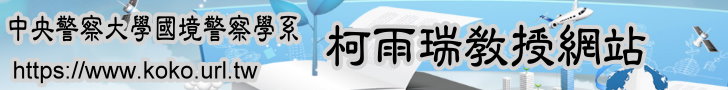 （建議使用工具列--〉檢視--〉文件引導模式/功能窗格）《臺灣的新奴隸制度--談人口販運的防制》文／柯雨瑞（中央警察大學國境警察學系教授）　　本文主要的內容，係討論與介紹臺灣的新奴隸制度---談人口販運的防制。人口販運防制的問題，它是一個極為重要的普世化與全球化的人權議題，廣泛地受到全球各國的極高度重視。一、人口販運的定義　　有關於人口販運的定義，它本身並不是很容易令人掌握其核心的定義與真實的意義，它很容易令人誤解其意。根據中華民國人口販運防制法第2條（名詞定義）的規定，人口販運的法律上的意義，乃指：　　（一）指意圖使人從事性交易、勞動與報酬顯不相當之工作或摘取他人器官，而以強暴、脅迫、恐嚇、拘禁、監控、藥劑、催眠術、詐術、故意隱瞞重要資訊、不當債務約束、扣留重要文件、利用他人不能、不知或難以求助之處境，或其他違反本人意願之方法，從事招募、買賣、質押、運送、交付、收受、藏匿、隱避、媒介、容留國內外人口，或以前述方法使之從事性交易、勞動與報酬顯不相當之工作或摘取其器官。　　（二）指意圖使未滿十八歲之人從事性交易、勞動與報酬顯不相當之工作或 摘取其器官，而招募、買賣、質押、運送、交付、收受、藏匿、隱避、媒介、容留未滿十八歲之人，或使未滿十八歲之人從事性交易、勞動與報酬顯不相當之工作或摘取其器官。。。。。。。。。。。。。。。。。。。。。。。。。。回首頁〉〉二、台灣所面臨的人口販運問題　　目前台灣面臨的人口販運問題，大致上有以下情形：　　1.台灣對於人口販運罪犯的起訴率、定罪率與被定罪的刑度均不高，且有偏低的現象。　　2.台灣的偵查機關（含法務部各地檢署）未積極地調查與起訴涉嫌在遠洋漁船之上，虐待或販運外籍漁工的台灣籍漁船的船主或台籍幹部。　　3.外籍勞工被雇主與仲介剝削的情形，仍相當頻繁與嚴重。　　4.人口販運被害人所獲得的保護與援助，仍屬相當不足，無人可取得永久居留簽證。　　5.台灣打擊人口販運犯罪的行動計畫與方針，未能符合當今人口販運犯罪的最新趨勢。　　6.我國打擊人口販運犯行的中央政府機關內的各個單位，其角色與職權模糊不清，情報未能共享，彼此之間，無法充份地協調各項打擊人口販運的執法作為。　　7.執法與司法機關人員對於人口販運被害人的辨識能力，有待強化。　　8.我國國民以海外觀光的名義，在國外從事兒童性交易的違法行為，無法受到法律上的制裁。　　9.國人對於各式的人口販運的犯行，仍是認識不清、觀念模糊、法制不足。　　10.台灣所面臨的「其他」人口販運的問題，如：　　(1)外籍的家庭看護工與外籍家庭幫傭，無法適用「勞動基準法」。這是一個非常嚴重的問題，不符合平等原則；未有加班費被迫無給加班；不受最低工時與基本工資的保障；每日或每週工時，未有設限；未受到休息與休假時間的保障；部分的外籍家庭幫傭，尚未受到就業服務法的保障；整體而言，外籍家庭幫傭的法律處境，相當可憐。　　(2)仲介公司與雇主向外勞超收各式費用。　　(3)行政院勞動部所屬的300餘位「勞動檢查員」，人數偏低，其勞動檢查率亦非常低，此會令雇主可有恃無恐地恣意剝削外勞的勞動力。　　(4)外勞無法「自由地」轉換雇主不符合自由經濟巿場原則；外勞的薪資，應回歸到自由市場，由市場決定價格。　　(5)外籍勞工直接聘僱聯合服務中心(直聘中心)的機制，由於程序過於複雜，成效不佳，未能普及化。　　(6)有些台灣的雇主，缺乏法制觀念，禁止外勞離開住所，嚴重地限制外勞的人身自由，違反憲法第8條的規定。　　(7)台灣國人至中國大陸與東南亞地區，運用「虛偽結婚」或「不實工作的機會」的非法手法，將女性或女童誘騙來台，並對於上述的婦女或女童恣意地，進行性剝削或勞力剝削。　　(8)若干的台灣女性，受到不實商業或勞動分類廣告的誘騙，而被人口販運的私梟，運送至日本、澳洲、英國與美國，成為當地性剝削的被害人，處境非常悲慘。　　(9)近年來，全球在打擊人口販運犯行之際，亦遭受相當大的新阻礙與挑戰，此項新興的障礙，即為非常不重視人口販運受刑人的矯正、處遇與治療(Rehabilitation)。。。。。。。。。。。。。。。。。。。。。。。。。。回首頁〉〉三、反制台灣人口販運問題的措施與作為　　針對於上述台灣所面臨的各式人口販運的問題，本文提出以下的建言（建議），供社會大眾參考，並共同攜手合作，打擊與反制此種臺灣版本的新奴隸制度，令慘無人道的人口販運的犯行，在台灣社會之中，儘速消失。本文所提出的建言，如下所述： 　　1.在打擊與反制此種臺灣版本的新奴隸制度的整體策略（戰略）上，台灣宜繼續精進4P的作為(預防：prevention； 保護：protection； 起訴：prosecution；建立夥伴關係：partnership)；此外，重視與精進化對於人口販運受刑人的矯正、處遇與治療(Rehabilitation)，令人口販運受刑人出監之後，能順利地重回社會，而非重操舊業-從事人口販運犯行。　　2.植基於以防制人口販運的相關法令的規範為根本，加強對人口販運罪犯的起訴與定罪。　　3.積極調查、偵處並起訴涉嫌於遠洋漁船之上，虐待或販運漁工的台灣籍漁船船主與台籍幹部。　　4.精進我國外勞的聘用與管理機制，並將我國勞動市場的需求，廣作宣傳。　　5.我國針對人口販運被害人，應採積極態度，以專案許可他們停留、居留，給予保護與協助。　　6.正視人口販運犯行的嚴重性，而適度提升懲治人口販運罪行的處罰額度。　　7.修改全台打擊與防制人口販運的行動方案和方針，以符合與掌控當今台灣社會人口販運犯罪的實際發展趨勢。　　8.釐清打擊與防制人口販運各機關的角色功能與其職權範圍，並能充分協調全台打擊人口販運的各項執法作為。　　9.強化涉及人口販運情報的蒐集、整合、解析與運用等相關作為。　　10.持續對執法人員、勞動部官員、勞動檢查員、檢察官及法官進行被害人識別措施和相關法律問題的訓練。　　11.應大幅提升人口販運被害人被鑑別成功的比例。　　12.台灣宜大力推展「反性剝削旅遊」及「反兒童性剝削旅遊」運動。　　13.強化與外國執法調查機關的連繫，並積極推展情報的交換。　　14.強化對於台灣附近水域的監視與執法取締。　　15.台灣宜將針對人口販運被害人HIV/AIDS的各項防制服務及作為，整合於遣返政策之中。　　16.台灣宜大力宣導犯罪被害補償金的機制，令更多人口販運的被害人能獲實益。　　17.重視人口販運被害人心理的斯德哥爾摩症候群現象，積極鼓勵與宣導人口販運犯罪被害人勇於報案。　　18.強調與建構共同打擊人口販運罪行的合作夥伴協力關係，確保打擊與防制人口販運的資訊與情報，能有效地共享。　　19.台灣宜從需求面降低人口販運的犯行-我國對於買春的人，宜進行刑事制裁而非採取行政制裁，藉以強力壓制買春行為，勸導男性民眾宜從事正當的休閒，以正當的休閒活動，取代買春行為。　　20.人口販運被害人與雇主之間的契約，應屬無效契約，人口販運被害人有權利隨時可中止合同，而非任由雇主進行勞力與性剝削； 　　21.人口販運被害人若因被販運而觸犯法律，得以減輕或免除其責任，並加以積極落實。　　22.台灣宜與多國簽訂共同打擊人口販運犯罪的備忘錄。　　23.以實證科學統計調查結果作為反制人口販運的對策。　　24.教育社會大眾積極正視人口販運罪行的多樣性與變化性，及其本質的殘酷性、悲慘性、暴力性、非人道性、迫害性及嚴重性。。。。。。。。。。。。。。。。。。。。。。。。。。回首頁〉〉《本文文末之附記》：筆者針對於本文之補充說明如下：　　有關於人口販運防制法第2條（名詞定義）「人口販運罪」(特別強調犯行)的定義，乃指從事人口販運，而犯本法、刑法、勞動基準法、兒童及少年性交易防制條例或其他相關之罪。再者，上述人口販運防制法第2條所提及的「不當債務約束」，乃指以內容或清償方式不確定或顯不合理之債務約束他人，使其從事性交易、提供勞務或摘取其器官，以履行或擔保債務之清償。　　有關於人口販運的定義，除了上述的人口販運防制法第2條（名詞定義）的規定之外，於行政院防制人口販運行動計畫之中，亦有定義。行政院防制人口販運行動計畫所指的人口販運，其定義如下：本計畫所稱「人口販運」，係指：以買賣或質押人口、性剝削、勞力剝削或摘取器官等為目的，而以強暴、脅迫、恐嚇、監控、藥劑、催眠術、詐術、不當債務約束或其他強制方法，組織、招募、運送、轉運、藏匿、媒介、收容國內外人口或使之隱蔽之行為。在台灣，有關於人口販運的定義，雖有上開2種不同的模式，一般而論，多數的學者、專家及實務工作者，乃以人口販運防制法第2條（名詞定義）涉及人口販運的規定，作為實務運作與學術討論的主要依據。　　在全球各國反制人口販運犯行的努力與作為上，美國政府作出了極為巨大的貢獻與付出。美國的國務院，它是全球防制人口販運的火車頭，從2004年至今，約在每年的6月，均會發布全球人口販運問題的報告書，內容會詳盡地描述各國所面對的人口販運問題，及其防制與打擊作為。再者，美國的國務院，每年上半年，亦均會發布各國的人權報告書，其內容亦會詳盡地描述與剖析各國的人權問題，其中，亦會牽涉台灣人口販運的部分。本文的內容，主要的參考資料之來源，係為上述美國國務院每年所公布的人口販運報告書（Trafficking in Persons，簡稱為TIP），與「各國人權報告書」（台灣人權篇），再輔佐參卓相關的網站資料與文獻，作為本文內容的基石，整體而言，本文立論的觀點，頗具有客觀性。　　首先，本文擬針對台灣所面臨的各式人口販運的議題（問題），再進行掃瞄與補充之說明，本文茲介紹與補充如下：。。。。。。。。。。。。。。。。。。。。。。。。。回首頁〉〉一、台灣對於人口販運罪犯的起訴率、定罪率與被定罪的刑度均不高，且有偏低的現象，甚至，或有可能「間接地」鼓勵人口販運犯罪之嫌，令人口販運集團的主謀與共犯等，更是有恃無恐　　根據美國國務院2014年的TIP，於2013年，我國地檢署依照「人口販運防制法」起訴130名涉嫌人口販運的被告，被法院定罪的被告，則為39人，定罪率為30％（39人/130人＝0.3）；多數的被告，其刑度均在1年以下的短期刑；對於人口販運犯罪人而論，無法產生威嚇力。有關於人口販運被告的刑度的高低程度，掌握在司法院所屬各個地方法院法官之手中；是以，如何令法官相信：人口販運犯行，是一項嚴重地侵犯人權的犯罪，是今後尚待處理的議題。於2013年，我國地檢署檢察官依「刑法」起訴35位涉嫌人口販運犯行的被告，案件繫屬於地方法院，經法官審理之後，僅有6名被告被定罪，被定罪比例為17％（6人/35人＝0.17），比例亦是相當地低。基於以上的介紹，約略可得知，在我國，如果擬依現行的「人口販運防制法」與「刑法」，欲將人口販運被告加以定罪的機率，並不是很高的，甚至，有偏低的情形。　　亦即，被地檢署檢察官起訴的人口販運的被告，多數被地方法院的法官裁判為「無罪」，並加以釋放。即使被法官「定罪」，多數的刑度，大多在1年以下的短期自由刑，威嚇力道薄弱。以如此低的刑度，不僅無法嚇阻人口販運的罪行，甚至，或有可能「間接地」鼓勵人口販運犯罪之嫌，令人口販運集團的主謀與共犯等，更是有恃無恐。。。。。。。。。。。。。。。。。。。。。。。。。。回首頁〉〉二、台灣的偵查機關（含法務部各地檢署）未積極地調查與起訴涉嫌在遠洋漁船之上，虐待或販運外籍漁工的台灣籍漁船的船主或台籍幹部　　美國國務院在2013年與2014年的TIP之中，均一再地指出，台灣宜重視在遠洋漁船之上，遭受人口販運暴行的外籍漁工的權益與人權。很可惜的，我國在保障遠洋漁船上外籍漁工的權益部分，仍處於「虛位」的狀態。本文擬指出，在遠洋漁船上的外籍漁工，其勞力與人權，正遭受台灣船主與幹部嚴重地剝削之中，這是一個非常嚴重的人權問題，很可惜的，多數的國人，未重視在遠洋漁船上的外籍漁工的人權。這些外籍漁工的人權，面臨以下的嚴重困境：　　1.外籍漁工的薪資偏低，曾有個案顯示，在漁船上工作8個月，卻僅領到2萬元新台幣左右，平均而論，每個月的薪資，約為2500元新台幣。台灣的遠洋漁船船主與仲介，竟是如此般的剝削外籍漁工，令人感到非常地震憾；外籍漁工的人權，竟被國人踐踏到如此的程度；　　2.無法領取加班費；　　3.未有正常的休假日；　　4.外籍漁工的居留證件，被仲介公司非法扣留；　　5.工作與生活環境惡劣，未有盥洗室、浴室與熱水；　　6.外籍漁工常被船長與台籍幹部毆打；　　7.當外籍漁工向警察與移民機關報案後，仲介公司立即向上述執法機關謊報其「逃跑」，遂容易被移民署驅逐出國。　　綜上，美國國務院的TIP，遂建議台灣社會，應積極重視遠洋漁船上外籍漁工的人權的保障。不過，截至2015年上半年，台灣仍缺乏積極的作為。。。。。。。。。。。。。。。。。。。。。。。。。。回首頁〉〉三、外籍勞工被雇主與仲介剝削的情形，仍相當頻繁與嚴重。　　根據美國國務院2013年版本的TIP報告書，外勞在未到達台灣之前，須向仲介公司繳交近約7700美元的仲介與招募費用，近約24萬元新台幣（7700元X31元＝238700元）。如此高的招募與仲介費用，造成外勞前2年所賺取的薪資，幾乎全部用於清償上述的24萬元新台幣的仲介與招募費用。再者，台灣的仲介業者與雇主，得以利用外勞上述的脆弱人生處境，運用上述的高額債務，作為脅迫與剝削外勞的工具與籌碼，強制外勞從事勞力工作或性交易。更進一步分析，假若外勞不服從雇主或仲介業的脅迫，雇主與仲介業者兩者可攜手合作終止合同，強制遣送渠等外勞出國，利用其缺額，再引進新外勞。在台灣，若干外籍家庭幫傭或家庭看護的雇主，會嚴厲禁止外勞離開其住戶，限制外勞的人身行動自由。另外，外勞遭受剝削的情形，係雇主利用上述外勞須清償24萬新台幣的弱點，強制外勞從事合約以外的工作。　　故美國國務院在2013年的TIP報告之中，即指出台灣是「性販運與強制(迫)勞動」的目的國。亦即，台灣是勞力剝削的目的國，關於此點，美國國務院在2014年所出版的2013年度「各國人權報告」（台灣篇）之中，亦提及之；根據上述的2013年度「各國人權報告」， 美國國務院指出，在台灣的外勞，相當擔心遭受雇主終止合約，或將其遣返，即使已遭受到雇主的剝削與虐待，亦不願向警察或移民機關告發。此外，在上述的2013年度「各國人權報告」（台灣篇）之中，更指出若干在台灣的外籍幫傭，每個月的實得工資，竟僅有新台幣1000元左右，約相當於我國政府所訂定貧窮標準的6.7％。綜合上述相關的資料，均可顯示出在台灣境內的外籍勞工與外籍幫傭，其遭受雇主或仲介業者剝削的情形，仍屬相當頻繁與嚴重，值得國人重視之。。。。。。。。。。。。。。。。。。。。。。。。。。回首頁〉〉四、人口販運被害人所獲得的保護與援助，仍屬相當不足，無人可取得永久居留簽證　　根據美國國務院於2014年6月公布的TIP報告書，該TIP報告書指出，假若人口販運被害人被移民署遣返回母國之後，恐遭報復，或其處境會變得相當艱難；此時，我國的法制，可賦予該名人口販運的被害人永久居留的權利。但是，截至2014年為止，尚未有任何的人口販運被害人，已取得永久居留的權利，可以顯示出，在台灣的人口販運被害人，最終，仍須被移民署遣返回母國，我國對人口販運被害人的保護，仍屬相當不足的。我國政府為了俾利司法警察在處理人口販運犯行的案件之時，有所依循，業已制定司法警察機關對於人口販運案件的處理標準的流程，它是一個SOP；假若司法警察機關針對於人口販運案件進行偵查，發現人口販運的被害人；依照上述SOP的規定，會將人口販運被害人轉交至權責的安置機關，由權責的安置機關對於被害人提供「安置保護服務」；在權責安置機關對於人口販運被害人提供適切的「安置保護服務」之後，依據上述SOP的規範，最終，係由移民署將人口販運被害人「安全地」送返原籍國(地)。　　根據上述的SOP，可以發現台灣在對於人口販運被害人所提供的保護機制之中，大前提的假設，並不希望賦予人口販運被害人永久居留的權利。假若，人口販運被害人被移民署遣返回母國之後，其處境會顯得相當艱難，依照目前SOP的保護機制，移民署仍是會將人口販運被害人遣返回原籍地。本文認為，此會造成人口販運被害人再次的傷害與被害。由於人口販運被害人截至2014年為止，仍無人取得我國永久居留的簽證，本文認為，人口販運被害人所獲得的保護與援助，仍屬不足的。。。。。。。。。。。。。。。。。。。。。。。。。。回首頁〉〉五、台灣打擊人口販運犯罪的行動計畫與方針，未能符合當今人口販運犯罪的最新趨勢　　根據美國國務院2014年版本的TIP報告書，該TIP報告書指出，全台防制人口販運犯罪的行動方案與方針，業已與當今人口販運犯罪的發展趨勢脫節。我國在2006年制定「防制人口販運行動計畫」，然而，並未有進一步的更新版本。2006年版本的「防制人口販運行動計畫」的內容，在防制遠洋漁船上外籍漁工與外籍幫傭兩類族群避免遭受勞力剝削的區塊，並未特別地重視與著墨。很明顯地，上述外籍漁工與外籍家事勞工被剝削的情形，未受到上述「防制人口販運行動計畫」的監控，形成我國在打擊人口販運犯罪的嚴重缺失與漏洞，值得國人關注。主要的問題點，在於上述的計畫，已屬落伍，無法因應環境的變化。。。。。。。。。。。。。。。。。。。。。。。。。。回首頁〉〉六、我國打擊人口販運犯行的中央政府機關內的各個單位，其角色與職權模糊不清，情報未能共享，彼此之間，無法充份地協調各項打擊人口販運的執法作為　　就台灣而言，外勞的管理與聘用，係由行政院勞動部負責；而在外來人口的居留部分，則由移民署負責；另外，在人口販運犯行部分，能進行查緝的執法機關，包括：法務部各個地檢署、法務部調查局、行政院海岸巡防署、警政署與內政部移民署。在人口販運被害人的保護與安置部分，則分別由勞動部（負責勞力剝削被害人的安置）與內政部移民署（負責性剝削被害人的安置）為權責機關。在遣送人口販運被害人與犯罪人回國方面，則由內政部移民署負責。在上述的諸多機關之中，勞動部的角色與職權，較為模糊不清。勞動部僅負責外勞的聘用管理，但不負責查緝非法外勞，容易形成有權無責的現象。　　事實上，外勞之所以受到勞力剝削，問題出在於勞動部的外勞聘用制度；是以，要解決外勞勞力被國人剝削的問題，勞動部有必要深入地精研外勞的招募、聘僱(用)與管理機制，這是外勞勞力被剝削的源頭點之所在。另外的問題，係行政院勞動部、法務部各個地檢署、調查局、行政院海岸巡防署、內政部移民署與警政署等執法機關，各自所擁有與建制的涉及外勞聘用、居留許可與逃逸資料等情報，相關的各式情報，無法相互分享，亦是相當可惜之處。。。。。。。。。。。。。。。。。。。。。。。。。。回首頁〉〉七、執法與司法機關人員對於人口販運被害人的辨識能力，有待強化　　根據美國國務院2014年版本的TIP報告指出，我國的執法與司法機關人員，在準確地辨識人口販運被害人方面，能力仍有所欠缺，有時，人口販運的被害人，未被精準地辨識出來，仍被視為人口販運的罪犯；事實上，他（她）是人口販運的被害人。另外，在2013年版本的TIP報告之中，美國國務院亦指出，根據在台的非政府組織（NGO）向美國國務院的反應，在台灣，人口販運的被害人，有時，仍被執法與司法機關視為人口販運的犯罪人，此涉及執法與司法機關人員對於人口販運被害人的辨識能力的問題。　　此外，在美國國務院所出版的2012年版本的TIP報告之中，亦是提及台灣將人口販運被害人視為人口販運的犯罪人，對於被害人進行收容，或裁處行政罰鍰。綜上，台灣的執法與司法機關人員，對於人口販運被害人的辨識能力，尚待精進化。在台灣，人口販運被害人被執法與司法人員誤判為犯罪人的情形，時有所聞，亦可顯示出此一問題的嚴重性，值得國人高度關注它。。。。。。。。。。。。。。。。。。。。。。。。。。回首頁〉〉八、我國國民以海外觀光的名義，在國外從事兒童性交易的違法行為，無法受到法律上的制裁　　根據美國國務院2008年、2009年、2010年、2011年、2012年、2013年與2014年版本的TIP報告書，中華民國的國民（絕大多數為男性），常假藉國外觀光的美名，事實上，在海外從事兒童性交易，這種違法的行為，被稱為「兒童性觀光」。自從2006年迄至2014年之間，我國執法機關對於上述「兒童性觀光」的犯罪行為，仍然受限於國家管轄權的拘束，無法進行偵查。換言之，截至2014年為止，我國政府仍是放任中華民國的國民，在海外從事「兒童性觀光」的犯罪行為，並無任何有效的反制行為。由於政府缺乏有效的反制作為，台灣的男性民眾，仍是持續地至海外進行「兒童性觀光」。「兒童性觀光」是一個非常嚴重的人口販運的犯罪行為，會侵犯兒童的心理與生理上的健康，政府實宜重視之。。。。。。。。。。。。。。。。。。。。。。。。。。回首頁〉〉九、國人對於各式的人口販運的犯行，仍是認識不清、觀念模糊、法制不足　　事實上，人口販運的犯罪行為，除了「性剝削」之外，尚包括「勞力剝削」與海外的「兒童性觀光」。就性剝削與勞力剝削而言，社會大眾常有一個盲點，即認為當初這些外勞或性工作者，均是自願簽訂合同的，被非被強迫簽訂的；然而，當事人最初的行使同意權，並不表示日後他（她）沒有權利行使「撤銷權」；事實上，他（她）乃保有隨時可終止性交易或勞動契約的自由權利，這是契約自由原則，國人的思考盲點，在於當事人的最初同意書，須一直令契約生效，當事人不能終止契約。　　這種的思維邏輯，本文擬指出，它是極為錯誤的觀念，是違反當事人自由意願的，是侵犯當事人的基本人權的。另外的問題，國人常會質疑：既然外勞受到性或勞力剝削，為何不逃跑？為何不求救？因外勞處在特別脆弱的情境，如須清償24萬新台幣的仲介與招募費用，他（她）沒有籌碼逃跑。在此種的情況下，假若外勞未逃跑，但仍受到雇主的勞力剝削，仍屬人口販運的被害人。另外，就「海外兒童性觀光」的行為而論，它的本質，仍是屬於人口販運的犯罪行為。。。。。。。。。。。。。。。。。。。。。。。。。。回首頁〉〉參考文獻。中文參考文獻。英文參考文獻。網路參考文獻。其他參考文獻中文參考文獻：◎Antonio, Tujan. Jr.著，黃國治譯(2008)，勞工遷移、彈性化與全球化，收錄於夏曉鵑、陳信行、黃德北編(2008)，跨界流離－全球化下的移民與移工上冊，臺北：臺灣社會研究雜誌。◎Babbie, Earl著，劉鶴群等人譯(2010)，社會科學研究方法，雙葉書廊：台北市。◎Donnelly, Jack原著，江素慧譯(2007)，普世人權：理論與實踐，台北巿：巨流，頁7-10。◎Forsythe, David P.著（2002），高德源譯，人權與國際關係，台北：弘智文化。◎Kivisto, Peter & Faist, Thomas著(2013)，國家教育研究院主譯，葉宗顯譯(2013)，跨越邊界：當代遷徙的因果，新北：韋伯文化國際。◎Kumar, Ranjit著，潘中道.等人譯(2000)，研究方法：步驟化學習指南，學富文化：台北市。◎Stalker, Peter.著（2002），蔡繼光譯，國際遷徙與移民：解讀離國出走，台北：書林出版。◎Symons, Theresa（2012）。協助人口販運被害人返國—馬來西亞非政府組織經驗分享。載於內政部入出國及移民署主辦之2012年防制人口販運國際工作坊會議論文集。◎刁仁國（2000），論外國人入出國的權利，中央警察大學學報，第37期。◎刁仁國(2000)，證照查驗工作之探討，收錄於蔡庭榕編，警察百科全書（九）外事與國境警察，臺北：正中書局。◎刁仁國(2001)，外國人入出境管理法論，桃園：中央警察大學，頁1-23。◎刁仁國(2006)，論外國人個人資料之保護─以按捺指紋及入出境管理資料庫之利用為中心，國境執法與移民政策學術研討會，頁185-207。◎刁仁國(2007)，入出境資料庫建置與利用法律問題之研究，中央警察大學國境警察學報7，頁1-18。◎刁仁國(2007)，英國反恐法制初探，國土安全與移民、海巡執法學術研討會，頁85-96。◎刁仁國(2007)，淺論美國與歐盟乘客姓名記錄（PNR）協議對我國國境執法的啟示，第一屆國境安全與人口移動 學術研討會，頁75~88。◎刁仁國(2008)，九一一事件後美國移民政策初探，中央警察大學國境警察，學報第十期，頁103-132。◎刁仁國(2008)，九一一事件後美國移民政策析論，第二屆國土安全學術研討會，頁56~71。◎刁仁國（2008），非法移民與人口販運問題析論，第二屆國境安全與人口移動學術研討會。◎刁仁國（2009），人口販運被害人保護法制之研究—以歐洲委員會採取行動打擊人口販運公約為中心，2009年防制人口販運國際研討會論文集，中央警察大學國境系。◎刁仁國(2010)，人口販運被害人保護法制之研究─以歐洲理事會採取行動打擊人口販運公約為中心，中央警察大學國境警察學報第十三期，第38-45頁。◎刁仁國（2010），淺論生物辨識技術在機場安全維護之運用與對隱私權之影響，發表於中央警察大學國境警察學系與移民研究中心共同舉辦之國境管理與移民事務學術研討會。◎刁仁國、簡建章（2011），我國旅客入出境自動查驗通關系統介紹及評析，2011年人口移動與執法學術研討會論文集。◎刁建生（2007），全球治理下打擊人口犯運犯罪之策略-我國打擊人口犯運犯罪之個案研究，台灣大學政治系政府與公共事務碩士論文。◎三民補習班(2011)，移民實務，臺北：三民補習班。◎上官涵怡(2013)，探討我國人口販運罪構成要件設計之妥當性—從國際間防治組織犯罪及我國實務判決之視角觀察，中原大學財經法律研究所碩士論文。  ◎于宗先、王金利（2009），台灣人口變動與經濟發展，台北：聯經。◎于長豪(2007)，開放大陸人民來台政策衍生之犯罪問題研究，國立政治大學國家安全與大陸研究所碩士論文。◎中央警察大學國土安全研究中心（2008），國土安全研發計畫。◎中央警察大學國土安全研究中心（2008），國土安全科技研發中程計畫。◎中國勞工編輯部(1992)，首宗非法大陸勞工職業災害案例──雖為非法，只要有受僱用事實，仍可獲勞基法保障，中國勞工，第907期。◎內政部（2004），現階段移民政策綱領草案。◎內政部人口政策委員會（2010），人口政策資料彙集，內政部99年年刊，內政部。◎內政部入出國及移民署（2007）。跨國人口販運之態樣、原因及防治策略之研究。◎內政部入出國及移民署(2009)，移民行政白皮書，台北市：移民署。◎內政部入出國及移民署（2010），2010年防制人口販運成效報告。◎內政部入出國及移民署編（2010），內政部入出國及移民署98年年報，內政部入出國及移民署。◎內政部入出國及移民署編（2011），內政部入出國及移民署99年年報，內政部入出國及移民署。◎內政部警政署委託研究報告（2005），防制大陸地區人民非法移民之研究--從國家安全利益觀點之分析與對策，台北：內政部警政署。◎天下雜誌(2011)，非懂不可---中國2015 獨家解密十二五規劃，天下雜誌特刊50號，台北：天下雜誌。◎手塚和彰原著(1991)，國際關係研究中心編譯，外籍勞工問題之探討，臺北：行政院勞工委員會。◎方承輝（2011），臺、蒙簽署防制人口販運，第一份合作瞭解備忘錄，移民月刊，第21期。◎王仁弘(2003)，我國外國人收容政策執行之研究，國立台北大學公共行政暨政策學系碩士論文。◎王兆鵬(2000). 搜索扣押與刑事被告的憲法權利，國立臺灣大學法學叢書（124），臺北：國立台灣大學。◎王如哲(2002)，知識經濟與教育。臺北市：五南。◎王孟平、張世強（2006），亞太技術勞工的國際移動與政策議題：人才流失或人才交換，收於國境學報第五期，桃園縣：中央警察大學。◎王孟平、張世強（2010），涉外執法中的政治考量與人權爭議：美國亞利桑納州移民法爭議的借鏡與省思，收錄於中央警察大學外事警察研究所舉辦之2010年涉外執法政策與實務學術研討會論文集，頁18-37。◎王尚志(2003)，我國外籍勞工許可及管理法制與實踐之研究，國立臺灣海洋大學海洋法律研究所碩士論文，頁152-154。◎王俊元(2012)，計畫趕不上變化？風險因素對台灣地方政府策略管理影響之研究，東吳政治學報，第三十卷第三期，頁109-159頁。◎王保鍵(2013)，解析美國2013年移民改革政策，國會，第41卷，第9期。◎王書錚（2004），全球非法移民現況及發展之研究，收錄於非傳統性安全威脅研究報告，第3輯，頁217-240。 ◎王清峰(2007)，人口販運法律及政策初探，婦研縱橫，第84期。◎王清峰(2007)，人口販運議題之法律及政策初探，2007年天主教善牧基金會人口販運防治座談會會議資料。◎王翊涵（2013），媒合婚姻，媒合適應？！在臺跨國（境）婚姻媒合協會之服務內涵探究，社會政策與社會工作學刊，17：2。◎王惠玲(1991)，德奧外籍勞工問題探討，中國文化大學勞工研究所與國際勞工研究資料中心共同舉辦之經社變遷與勞工問題學術研討會論文。◎王惠玲(1993)，德奧外籍勞工問題探討，國立政治大學勞動學報，第1～17頁。◎王智盛（2008），兩岸條例的國家安全解析—以臺灣地區人民進入大陸地區為例，臺灣大學國家發展研究所博士論文。◎王智盛(2010)，後ECFA時期大陸在台人士之安全管理，台北：亞太和平研究基金會後ECFA時期大陸在台人士之安全管理座談會。◎王智盛(2010)，陸客來台自由行對我政府之挑戰，台北：亞太和平研究基金會陸客來台自由行對我政府之挑戰座談會。◎王智盛(2012)，大陸地區人民來台的國境管理機制---以管制理論分析，第二屆國境管理與執法學術研討會，台北：中央警察大學。◎王智盛（2012），全球化下的人才競逐—臺灣專技移民法制的探討，收錄於中央警察大學移民研究中心主辦2012年人口移動與執法學術研討會論文集，頁1-184。◎王智盛(2013)，兩岸互設辦事處之前景與展望，亞太和平月刊，第5卷第2期。◎王智盛(2013)，兩岸互設辦事處之芻議：路徑、規制與挑戰，第五屆兩岸青年學者論壇，昆明：全國台灣研究會。◎王琪琨等（1996），防制大陸地區人民非法入境，台北：行政院大陸委員會。◎王寬弘(2003)，國境查緝走私處罰之研究，2003年國境安全與刑事政策學術研討會。◎王寬弘（2007），我國人口販運概念發展之探討，第一屆國境安全與人口移動學術研討會。◎王寬弘(2009) ，我國防制人口販運問題之因應作為，中央警察大學國境學報，第11期。◎王寬弘（2010），我國警察機關防制人口販運執行作為之實證調查研究，發表於中央警察大學國境警察學系與移民研究中心共同舉辦之國境管理與移民事務學術研討會。◎王寬弘(2011) ，我國司法警察防制人口販運執行意見實證調查，載於中央警察大學國土安全與國境管理學報，第15期。◎王寬弘(2011)，大陸地區人民進入臺灣相關入出境法令問題淺探，發表於2011年人口移動與執法學術研討會。◎王寬弘(2012)，人口販運與偷渡，收錄於跨國（境）組織犯罪理論與執法實踐之研究分論，台北：元照出版公司。◎王寬弘(2012)，大陸地區人民進入台灣相關入出境法令問題淺探，國土安全與國境管理學報第17期。◎王寬弘(2012)，我國打擊人口販運查緝困境之研究—以警察及移民機關為例，發表於2012年人口移動與國境執法學術研討會，桃園：中央警察大學國境警察學系。◎王寬弘(2012)，國境安全檢查若干法制問題之探討，發表於2012年國境管理與執法學術研討會，桃園：中央警察大學國境警察學系，頁1-14。◎王寬弘(2013)，國家安全法上國境安檢之概念與執法困境，國土安全與國境管理學報，第20期，頁155-185。◎王寬弘、柯雨瑞(1997)，國境警察、外事警察與入出國及移民署危害防止任務分配之研究，發表於中央警察大學國境警察學術研討會。◎王寬弘、柯雨瑞(1998)，美國1996年移民及國籍法收容、遣返及司法審查制度之介紹 ，發表於中央警察大學國境警察學術研討會。◎王寬弘、柯雨瑞(1999)，國境警察、外事警察及入出國及移民署危害防止任務分配之比較分析，警學叢刊29卷4期。◎王寬弘、柯雨瑞(2000)，美國1996年移民及國籍法收容、遣返及司法審查制度之介紹，警學叢刊30卷5期。◎王寬弘、柯雨瑞、簡建章、許義寶(1999)，大陸地區人民收容及遣返問題之研究 ，警學叢刊第30卷2期。◎王寬弘、陳佩雯(2012），我國查緝人口販運困境研究─以警察、移民機關為例，收錄於中央警察大學移民研究中心主辦2012年人口移動與執法學術研討會論文集，頁1-184。◎王曉明(2006)，安全管理理論架構之探討，發表於風險管理與安全管理學術研討會，桃園：中央警察大學、政治大學公共行政學系合辦，頁16。◎王澤鑑(2004)，民法總則，臺北：三民書局。◎王燦槐(2009)，從我國外籍勞工之逃逸因素看人口販運之預防，2009年防制人口販運國際及兩岸學術研討會，台北：福華國際文教會館。◎王鴻英（2007），人口販運的真相，刑事雙月刊，第21期。◎王鴻英(2012)，司法體系中的人口販運被害人保護，檢察新論，第11期。◎王鴻英、白智芳(2008)，異鄉血淚、溫暖何處尋？－談人口販運被害人保護，律師雜誌，第349期。◎王耀德(2012)，兩岸打擊人口販運刑事政策之比較研究，國防大學管理學院法律學系碩士論文。◎王鐵崖等編著(1992)，國際法，台北：五南出版社。◎丘宏達(1997)，現代國際法基本文件，三民書局。◎丘宏達(2002)，現代國際法，台北：三民書局。◎古允文、丁華、林盈君、張玉芬（2010），風險基礎的社會政策：永續社會發展之路，收錄於古允文等著(2010)，透視台灣軟實力，台北：財團法人厚生基金會，頁128-207。◎田宏杰（2003），妨害國邊境管理罪，新刑法法典分則實用叢書，北京：中國人民公安大學版社，第一版。◎成之約(1992)，十四項重要工程得標業者聘僱海外補充勞工措施之追蹤調查評估，就業與訓練，第10卷第5期，第6～9頁。◎成之約(1993)，美國移入勞動人口問題及相關政策之探討，勞動學報第3期，第69～84頁。◎朱金池(2007)，警察績效管理，桃園縣：中央警察大學。◎朱金池等著(2009)，行政學析論，台北市：五南圖書出版股份有限公司。◎朱愛群(1994)，論德國外籍勞工管理及其法令之探討，中央警察大學外事警察學術研討會外籍勞工管理論文集。◎朱愛群(2002)，危機管理，台北：五南書局。◎朱愛群(2007)，政府危機管理，台北：空大。◎朱愛群(2011)，政府風險管理與危機處理----實例系統分析，桃園：中央警察大學，第1-945頁。◎朱愛群(2012)，行政學，初版，新北市：揚智文化。◎朱蓓蕾(2003)，兩岸交流衍生的治安問題：非傳統安全威脅之概念分析，中國大陸研究，第46卷第5期。◎朱蓓蕾(2004)，兩岸毒品走私問題：非傳統性安全之分析 ，兩岸關係與國家安全學術研討會論文集。◎朱蓓蕾(2005)，外籍勞工與配偶管理問題之探討，財團法人國家政策研究基金會國政研究報告，內政（研）094-003號。◎朱蓓蕾（2005），兩岸交流的非傳統安全，台北：遠景基金會。◎朱劍明(2003)，九一一事件對美國之衝擊及其強化國土安全之研究，中央警察大學公共安全研究所碩士論文。◎朱誼臻（2010），呼喚傳統媒合精神?－營利禁止與跨國婚姻仲介業之運作，國立暨南國際大學碩士論文。◎江世雄（2013），論刑事司法互助之基本理論與其在海峽兩岸的實踐困境，涉外執法與政策學報第3期，頁159-180。◎江妮諺(2010)，人口販運服務工作者文化能力探索—多元文化觀點，實踐大學社會工作學系研究所碩士論文。◎牟永平(1994)，論法國之外籍勞工管理，外事警察學術研討會外籍勞工管理論文集，中央警察大學。◎行政院大陸委員會（1997），防制大陸地區人民非法入境，台北：陸委會編印。◎行政院大陸委員會(2012)，大陸事務法規彙編，編訂九版。◎行政院勞工委員(1995)，中華民國八十三年臺灣地區外籍勞工（幫傭）管理及運用調查報告，頁1至21。◎行政院勞工委員會(1995)，中華民國八十四年臺灣地區外籍勞工管理及運用調查報告。◎行政院勞工委員會職業訓練局編(2011)，外籍勞工運用及管理調查報告，行政院勞工委員會職業訓練局。◎行政院勞工委員會職業訓練局編印(1990)，十四項重要建設工程人力需求因應措施方案彙編資料。◎行政院勞工委員會職業訓練局編譯(1989)，日本外籍勞工問題的處理方向，頁12至16。◎行政院勞工委員會職業訓練局編譯(1992)，外籍勞工問題之動向與觀點──日本關於外工於勞動層面所成影響之研討會報告書，頁130至133。◎何志鵬(2008)，人權全權化基本理論研究，初版，吉林：科學出版社，頁62-257。 ◎余昭、陳明傳等合著(2013)，涉外執法的傳承與蛻變，桃園：中央警察大學出版社。◎余國成(2007)，人口販運被害人保護之研究，桃園，中央警察大學外事警察研究所(國境組) 碩士論文。◎吳俊明(1989)，各國對外籍勞工之管理簡介，勞工行政，第18期，頁28至30。◎吳俊明(1992)，就業服務法立法經過及主要內容，就業與訓練，第10卷第4期。◎吳家慶(2013)，保全服務定型化契約之研究--以消保法觀點探討免責條款在實務上之適用，臺灣法學雜誌第226期。◎吳啟安、廖福村(2013)，警察執行性侵害加害人社區監督之挑戰，警專學報第5卷第5期，頁169-190。◎吳景芳(1998)，兩岸共同打擊犯罪應有之作法─為兩岸之間的區際刑事司法互助催生，中興法學，第44 期。◎吳朝彥（2000），臺灣地區與大陸地區旅行業管理制度之比較，中國文化大學中國大陸研究所碩士論文。◎吳進發(2006)，刑法、刑訴法應試精要，臺北：作者自印。◎吳傳安(1999)，台灣省漁港走私與非法移民問題之研究，中央警察大學行政警察研究所碩士論文。◎吳嘉生(2000)，國際法學原理—本質與功能之研究，臺北：五南圖書出版公司，頁314。◎吳嘉生(2008)，當代國際法(上)，初版，臺北巿：五南公司。◎吳學燕(2004)，國內外移民政策與輔導之探討，國境警察學報，第3期。◎吳學燕(2004)，移民政策與法規，臺北：文笙書局。◎吳學燕(2009)，入出國及移民法逐條釋義，臺北：文笙書局。◎吳學燕(2011)，移民政策與法規，台北市：文笙書局。◎吳錦棋、曾秀雲、嚴愛群(2008)，“沒有他們行嗎？”：從東南亞跨國婚姻困境談婚姻當事者與媒合業者的權力—依賴關係，中央警察大學國境警察學報，第10期。◎吳耀宗(2003)，使公務員登載不實罪，月旦法學，97期。◎吳耀宗(2013)，檢察官依職權核發鑑定許可書強制抽血---違法，台灣法學雜誌第228期。◎呂岳城(2000)，大陸地區人民海上非法移民偵查活動之研究，中央警察大學水上警察研究所碩士論文。◎呂炳寬、項程華、楊智傑(2007)，中華民國憲法精義，2版，臺北市：五南公司。◎呂珊(2011)，論拐賣人口犯罪的成因及其應對措施，中國海洋大學法律學系碩士論文。◎呂鴻進(2007)，我國外勞管理與強迫勞動之研究。桃園，中央警察大學外事警察研究所碩士論文。◎宋世傑(2010)，臺灣與新加坡移民政策制定因素之比較研究，國立暨南國際大學東南亞研究所碩士論文。◎宋學文(2009)，全球化下的國際關係理論、政策與治理，台北：巨流圖書。◎巫立淳(2006)，人口販運被害人處理流程之建構：以外國籍性剝削女性受害者為例，桃園，中央警察大學外事警察研究所碩士論文。◎李小麗(2009)，歐盟移民難民庇護政策評述，李慎明、王逸舟（編），全球政治與安全報告（2009），北京：社會科學文獻。◎李佩芳（2005），兩岸非法入出境刑事處罰之研究，國立臺灣海洋大學海洋法律研究所碩士論文。◎李其榮(2007)，國際移民對輸出國與輸入國的雙重影響，社會科學，第9期。◎李宗勳、吳斯茜（2010）。新制警察人員評量方法之研究。人事行政，173，20-25。◎李忠榮(2013)，我國處理人口販運犯罪之研究-以臺灣各地方法院判決書為例，中央警察大學警察政策研究所碩士論文。◎李明峻（2006），針對特定對象的人權條約，新世紀智庫論壇，第34期，2006年6月。◎李明峻（2007），移民人權導讀－外國人的人權，人權思潮導論，台北：秀威資訊科技。◎李明峻(2011)，人口販運的國際管轄問題，台灣國際法季刊，第8卷，第3期。◎李冠弘（2005），移民對我國家安全之研究-以大陸地區合法入境人民為例，中央警察大學公共安全研究所碩士論文。◎李建良(1999)，憲法理論與實踐(二)，學林文化事業有限公司。◎李建良(2000)，自由、人權與市民社會，收於李建良著，憲法理論與實踐（二），學林文化。◎李政展(2009)，全球化人口移動之國境管理安全之研究，中山大學中國與亞太區域研究所在職專班碩士論文。◎李強（2003），影響中國城鄉流動人口的推力與拉力因素分析，中國社會科學總第139期。◎李惠宗(2000)，行政法要義，臺北：五南出版社。◎李惠宗(2006)，中華民國憲法概要---憲法生活的新思維，5版，臺北市：元照公司，頁1-385。◎李惠宗（2011），中華民國憲法概要──憲法生活的新思維（Introduction to the Constitution of the Republic of China），9版第1刷，台北：元照。◎李貴雪（2007），歐盟人口販運問題與對策，第一屆國境安全與人口移動學術研討會。◎李銀英(2009)，婚姻無效之有效化--兼論婚姻無效之訴與提訴權失效，法令月刊第60卷第1期，頁61-74。◎李震山(1993)，德國入出境管理法制與執行，載於中央警察大學國境警察學系學術研討會，我國警察安全檢查理論與實務。◎李震山(1995)，入出境管理之概念與範疇，警專學報第1卷第8期。◎李震山(1999)，入出境管理之一般法理基礎，收錄於李震山等著(1999)，入出國管理及安全檢查專題研究，桃園：中央警察大學。◎李震山(2000)，人性尊嚴與人權保障，臺北：元照出版社。◎李震山(2000)，入出國管理之一般法理基礎，收錄於蔡庭榕編，警察百科全書（九）：外事與國境警察，臺北：正中書局。◎李震山(2001)，行政法導論，臺北：三民書局，修訂四版。◎李震山（2006），從憲法保障基本權利之觀點論大陸地區人民之收容與遣返－ 以臺灣地區與大陸地區人民關係條例第18 條為中心，警察法學第五期。◎李震山(2007)，多元，寬容與人權保障以憲法未列舉權之保障為中心，台北市：元照出版。◎李震山(2009)，人性尊嚴與人權保障，台北：元照出版。◎李震山等編著(1999)，入出國管理及安全檢查專題研究，桃園：中央警察大學。◎李震山譯(1993)，德國外國人法----居留許可之核發與延長，新知譯粹，第９卷第２期。◎李謀旺、徐坤隆(2001)，申根資訊系統之探討與啟示，涉外執法與政策學報。◎李權龍(2008)，機場偷渡犯罪分析之資料探勘應用，新竹：國立交通大學管理學院資訊管理學程碩士論文。◎杜明珍(2011)，人口販運被害者庇護安置服務與庇護所經營，載於2011年人口販運被害者保護安置服務方案分享實務研討會，善牧基金會出版論文集。◎汪毓瑋（2001），移民問題之威脅，收錄於國家安全局主編，非傳統安全威脅研究報告（第一輯），台北市：國家安全局，頁75-101。◎汪毓瑋(2002)，非法移民問題威脅，非傳統安全威脅研究報告2002，國家安全叢書。◎汪毓瑋（2003），二十一世紀國家安全議題之探討，台北：中央警察大學出版社。◎汪毓瑋(2007)，人口移動與移民控制政策之研究，中央警察大學國境警察學報，第8期。◎汪毓瑋(2008)，台灣國境管理應有之面向與未來發展，發表於2008年國境安全與人口移動學術研討會，桃園：中央警察大學國境警察學系。◎汪毓瑋(2008)，我國專技移民及投資移民之策略研究，內政部入出國及移民署委託研究報告。◎汪毓瑋(2008)，國土安全之情報導向警務及台灣警務發展之思考方向，第二屆國土安全學術研討會論文集，桃園：中央警察大學，頁1-28。◎汪毓瑋(2008)，情報導向警務運作與評估之探討，第四屆恐怖主義與國家安全學術研討會論文集，頁49-67。◎汪毓瑋(2009)，社會安全之情治資訊分享網建構與台灣警務發展之啟示，中央警察大學國境警察學報第11期，頁1-55。◎汪毓瑋(2009)，情報導向警務運作與評估之探討，中央警察大學國境警察學報第12期，頁177-217。◎汪毓瑋(2009)，移民政策發展之國家安全、法治、人權內涵之平衡思考─兼論處理人口販運應有之改善作為，2009年防制人口販運國際及兩岸學術研討會，台北：福華國際文教會館。◎汪毓瑋（2010），移民政策之犯罪與安全思考及未來發展方向初探，2010年國境管理與移民事務研討會論文集，桃園：中央警察大學，頁1-14。◎汪毓瑋(2010)，移民與國境安全管理機制，2010國土安全國際研討會論文集 (台北)，頁 169-186。◎汪毓瑋(2011)，國境執法之情報導向警務與運作， 2011年國土安全與國境管理學術研討會論文，頁1-30。◎汪毓瑋（2012），安全脈絡下之移民政策發展，收錄於中央警察大學移民研究中心主辦2012年人口移動與執法學術研討會論文集，頁1-184。◎汪毓瑋(2012)，美國強化移民與國境管理之研究，2012年國境管理與執法學術研討會論文集，頁65-95。◎汪毓瑋(2012)，移民與國境管理，發表於2012年國境管理與執法學術研討會，桃園：中央警察大學國境警察學系，頁57-70。◎汪毓瑋(2013)，國土安全(上)，臺北：元照。◎汪毓瑋(2013)，國土安全(下)，臺北：元照。◎汪毓瑋(2013)，從歐盟聯合調查組之運作探討跨境執法合作之發展，國土安全與國境管理學報，第20期，頁105-149。◎沈道震、宋筱元等編（2002），現階段兩岸有關偷渡之相關法令、管理及其問題之研究，台北：遠景基金會。◎沈道震等（2001），兩岸共同打擊犯罪之可能性研究，台北：遠景基金會。◎邢啟春(2003)，從1996年美國非法移民管制法案探討有關中國大陸人民非法入境來台的相關問題，中山大學大陸研究所碩士論文。◎邢愛芬(2009)，非法移民子女的人權保護問題，2009年防制人口販運國際及兩岸學術研討會，台北：福華國際文教會館。◎阮文杰(2008)，兩岸海上偷渡問題之探討，展望與探索，第6卷第8期。◎周成瑜（2004），兩岸走私及偷渡犯罪之研究，台北：護專學林文化事業有限公司。◎周成瑜(2007)，論兩岸刑事司法互助之困境與對策，展望與探索，第5卷第5期。◎周聿娥、王顯峰（2005），當代中國非法移民活動的特徵-以福建沿海地區非法移民為例，廣州暨南大學華僑華人研究所。◎周聿峨、阮征宇(2003)，當代國際移民理論研究的現狀與趨势，暨南學報，第25卷第2期。◎周佳靖（2006），大陸地區人民來台管理之研究，逢甲大學公共政策研究所碩士學位論文。◎周珈宇(2010)，防制人口販運之研究-以人口販運案件查緝及其被害人之保護為中心，中央警察大學外事警察研究所碩士論文。◎周愫嫻、呂新財(2006)，假結婚真賣淫—大陸女子與台灣配偶之配對研究，國境警察學系，第6期。◎周愫嫻、曹立群（2007）。犯罪學理論及其實證。臺北市:五南。◎周慶東(2011)，貪瀆罪中的職務行為意義--德國刑法上的觀點，法學叢刊第56卷第3期。◎周慶東(2012)，刑罰執行之司法互助---以德國國際刑事司法互助法為考察，司法新聲第103 期，頁26-36。◎周慶東(2012)，檢警關係新探--以德國的檢警關係為考察，警察法學第11期，頁27-47。◎周憶如（2008），誰是劊子手?－遭性剥削東南亞籍人口販運被害人在台灣之處境與困境分析，世新大學社會發展研究所碩士論文。◎周豐加(2011)，鴨榨外勞工廠，移民月刊，第23期。◎周繼祥(2000)，中華民國憲法概論，初版，臺北市：揚智文化公司，頁1-365。◎孟維德（2003），行政院國家科學委員會專題研究跨境犯罪原因論及防制對策之實證研究。◎孟維德（2004），公司犯罪－問題與對策，台北：五南圖書出版公司。◎孟維德(2004)，海峽兩岸人口走私活動之實證研究，桃園，中央警察大學，犯罪學期刊，第7卷，第2期。◎孟維德(2004)，海峽兩岸跨境犯罪之實證研究－以人口走私活動為例，犯罪學期刊，第7卷第2期。◎孟維德（2005），海峽兩岸跨境犯罪之實證研究，刑事政策與犯罪研究論文集（八），法務部編印，頁137~183。◎孟維德(2007)，犯罪分析與安全治理，台北市：五南公司。◎孟維德（2010），跨國組織犯罪及其防制之研究－以人口販運及移民走私活動為例，警學叢刊，第40卷第6期，頁1~30。◎孟維德（2011），白領犯罪，台北：五南圖書出版公司。◎孟維德（2011），國際警察合作機制之研究－以警察聯絡官為例，涉外執法與政策學報創刊號，頁59~92。◎孟維德（2012），跨國犯罪，台北：五南圖書出版公司。◎孟維德（2013），全球性執法合作組織的運作與挑戰，涉外執法與政策學報，第3期，頁1~39。◎孟維德、許福生(2011)，臺灣警察組織的變遷，臺灣警政發展史學術研討會論文集，頁37-62。◎孟維德、黃翠紋(2012)，警察與犯罪預防，(台北：五南)。◎岳綺安(2012)，我國人口販運被害人保護政策發展探析：（3+1）i決策模型之應用，國立中正大學戰略暨國際事務研究所碩士論文。◎房志娟(2010)，兩岸防制人口販運與共同合作機制之研究，國立臺灣海洋大學海洋法律研究所碩士論文。◎林山田(1995)，刑法特論(上)，三民書局公司，再修訂5版。◎林山田(1999). 刑法各罪論(下冊)，臺北：台大法學院圖書部。◎林山田(2005)，刑法各罪論(上)，自版，修訂5版。◎林山田、林東茂、林燦璋(2002)，犯罪學，臺北：三民書局。◎林文翼(2013)，大陸地區人民假結婚來臺問題之研究，淡江大學中國大陸研究所碩士在職專班碩士論文。◎林佳和(2003)，外勞人權與行政管制---建立外勞保護體系之初步研究，行政院勞工委員會委託，中華民國勞資關係協進會。◎林佳和(2007)，社會保護、契約自由與經營權─司法對勞動契約的衡平性控制，台灣勞動法學會學報，第6期。◎林佳和(2008)，全球化與國際勞動人權保障－國際法事實之觀察，臺灣國際法季刊，第5卷，第2期。◎林坤亮(1993)，我國外籍勞工管理制度之研究，中國文化大學勞工關係研究所碩士論文。◎林明俊(2008)，警察人員防制人口販運法制之研究，高雄，國立中山大學政治學研究所碩士論文。◎林政論(1991)，日本外籍勞工問題的現況（上），勞工行政，第32期，頁52至54。◎林政論(1991)，日本外籍勞工問題的現況（下），勞工行政，第33期，頁44至46。◎林盈君(2006)，人口販運議題在台灣，婦研縱橫，第77期。◎林盈君（2009），人口與社會排除:性別、人口販運與社會排除：以中國女子遭受人口販運至臺灣為例，發表於邁向融合的社會：新時代下的社會排除與社會政策回應國際研討會，台北：臺灣社會政策學會年會主辦，臺灣大學。◎林盈君（2012），人口販運受害者保護服務現況及困境:以三個庇護所收容所為例，收錄於中央警察大學移民研究中心主辦2012年人口移動與執法學術研討會論文集。◎林盈君(2012)，國境管理中的人口販運議題：分析受害者庇護所方案，2012年國境管理與執法學術研討會，桃園：中央警察大學。◎林盈君、王冠謹（2012），人口販運被害者保護服務現況及困境:以移民署庇護所收容者為例 ，發表於2012年人口移動與執法學術研討會，中央警察大學通識中心。◎林紀東(1993)，中華民國憲法釋論，臺北市：大中國圖書公司。◎林婉婷(2012)，跨境人口販運防制對策成效評估之研究，嘉義，國立中正大學犯罪防治研究所博士論文。◎林崑員(2009)，中國大陸女子假結婚來臺防制實務之研究，中山大學中國大陸研究所碩士論文。◎林淑馨(2010)，質性研究：理論與實務，第1版，臺北：巨流圖書股份有限公司。◎林萬億(2008)，我國的人口販運問題與防制對策，警學叢刊，第38卷，第6期。◎林雍昇(2011)，從國際刑法觀點檢視我國人口販運法制，台灣國際法季刊，第8卷第3期。◎林實芳(2007)，就子賣落煙花界日治時期台灣色情行業中的婦女人身買賣，女學學誌：婦女與性別研究，第23 期。◎林寶安(2011)，台灣移民史與新移民，國立澎湖科技大學通識中心。◎林寶安、鄭瓊月、蔡素穎、鄭雅愛(2011)，新移民與在地社會生活，臺北：巨流圖書公司。◎法治斌、董保城(2008)，憲法新論，3版，臺北市：元照，頁1-485。  ◎法律扶助編輯部(2008)，人口販運被害人協助：就國內外NGO團體之社工觀點，法律扶助季刊，第23期。◎法思齊(2012)，跨域人口販運犯罪之探討與防制，輔仁法學，第43期。◎法務部調查局編印(2000)，大陸地區毒品氾濫情勢調查研究，臺北：法務部調查局。◎法務部調查局編印（2001），台海及中國大陸地區偷渡問題調查研究，臺北：法務部調查局。◎邱丞爗(2006)，大陸地區人民來台管理之研究—以國境安全維護為中心，中央警察大學外事警察研究所國境組碩士論文。◎邱垂正、王智盛(2010)，中國大陸民主化的二元思考，第11屆海峽兩岸孫中山思想之研究與實踐學術研討會，金門：國立金門大學。◎邱華君(2009)，警察法規，桃園：中央警察大學。◎邱駿彥(1989)，日本的外籍勞工問題及其對策(上)(下)，勞工行政第16期，第57～61頁。◎邱駿彥(2009)，外國人聘僱及管理法制研究計畫，行政院勞工委員會職業訓練局委託研究報告，中華民國勞資關係協進會執行，頁103-109。◎邵宗海(2012)，兩岸關係史，兩岸關係研究第2版，新北市：新文京。◎金國平(2012)，台灣非政府組織在處理人口販運問題中之角色與功能，國防大學戰略研究所碩士論文。◎侯友宜 (2010)，建構網路電話犯罪追蹤與資料保留機制之研究，警學叢刊，第41卷第3期，頁1-20。◎侯友宜(2000)，暴力犯罪現場剖繪--加拿大暴力犯罪連結分析系統（ViCLAS）簡介，刑事科學，第50期，頁117-126。◎侯友宜、廖有祿、朱家瑩(2011)，犯罪偵查與媒體報導互動之探討，警學叢刊，第41卷第4期，頁1-20。◎侯友宜、廖有祿、孝文章(2010)，犯罪偵查理論之初探，警學叢刊，第40卷第5期，頁1-25。◎保成法學苑(2011)，基本小六法，臺北：新保成出版事業有限公司。◎俞正山(2001)，武裝衝突法，北京：軍事科學出版社，2001年10月。◎俞寬賜(2002)，從國際人權法、國際人道法及國際刑法研究個人的國際法地位問題，初版，臺北巿：國家編譯館，頁124-128。◎姜皇池(1999)，論外國人之憲法權利---從國際法觀點檢視，憲政時代，第25卷第1期，頁15。◎姜家雄 (2010) ，歐洲聯盟與打擊人口販運，2010年中國政治學會年會暨學術研討會。◎姜家雄(2004)，移民與國家安全，國家安全之再思考學術研討會，國立政治大學外交系。◎姜家雄(2009)，人口販賣：人類安全的新興議題?，中華民國國際關係學會（編）國際關係學會第二屆年會暨國際學術研討會論文集（1），中正大學。◎宣政大（2011），憲法精要，2版，台北市：來勝文化公司。◎政治大學選舉研究中心(2012)，民眾對當前兩岸關係之看法民意調查，行政院大陸委員會委託研究案，國立政治大學選舉研究中心執行。◎施行德(2004)，大陸人士假結婚申請來臺之為治安影響及違法分析，清流月刊，第12卷第7期。◎施念慧(2008)，論我國之外國人永久居留制度-與加拿大、德國、新加坡比較，中央警察大學外事警察研究所碩士論文。◎施明德(2010)，實施個人生物特徵蒐集對入出境通關查驗流程之影響，台北市：內政部自行研究報告，頁1-75。◎施博琦(2005)，國際人口販運問題之法律研究。台北，世新大學法律學研究所碩士論文。◎施銀河(1992)，開放引進外籍勞工之政策規劃，勞工行政，第53期。◎柯宜汾(2007)，人口販運案件中檢察官之角色，人口販運國際學術研討會論文集，內政部入出國及移民署。◎柯雨瑞 (2008)，試論美國防制人口販運之法制，中央警察大學國境警察學報，第10期。◎柯雨瑞(1996)，外籍勞工在臺工作問題之探討--兼論就業服務法與外國人聘僱許可及管理辦法若干條文之修訂，中國勞工第949期，頁12-14。◎柯雨瑞(1996)，外籍勞工聘僱與管理，台北：三鋒出版社。◎柯雨瑞(2003)，入出國管理法制之研究，中央警察大學法學論集第8期。◎柯雨瑞(2003)，入出境管理理論之研究，發表於外事警察法制學術研討會，中央警察大學外事警察學系主辦。◎柯雨瑞(2004)，2002年加拿大移民及難民保護法之探討---兼論對我國移民法制之啟示，發表於中央警察大學外事警察學系學術研討會。◎柯雨瑞(2004)，2002年加拿大移民及難民保護法對我國移民法制之啟發，中央警察大學國境警察學報第3期。◎柯雨瑞(2004)，我國移民管理機關之組織定位與未來發展--美國聯邦移民管理機關的啟示，警學叢刊第34卷第6期，頁161-184。◎柯雨瑞(2007)，日本人口販運防治對策初探-兼論對我國之啟示，國境警察學報，第8期。◎柯雨瑞(2007)，美國打擊人口販運法制初探，發表於中央警察大學移民研究中心第一屆國境安全與人口移動學術研討會。◎柯雨瑞(2008)，人口販運被害者之保護與協助初探發表於中央警察大學移民研究中心第二屆國境安全與人口移動學術研討會。◎柯雨瑞(2008)，試論美國防制人口販運之法制，中央警察大學國境警察學報第9期，頁209-247。◎柯雨瑞(2009)，加拿大人口販運防治對策之研究，發表於中央警察大學國境警察學系2009年防制人口販運國際學術研討會。◎柯雨瑞(2009)，淺論人口販運被害者之保護與協助，中央警察大學國境警察學報第11期，頁131-183。◎柯雨瑞(2009)，論國境執法面臨之問題及未來可行之發展方向---以國際機場執法為中心，中央警察大學國境警察學報第12期，頁217-272。◎柯雨瑞（2010），2010年來國際反制人口販運與非法移民之作為，收錄於非傳統安全威脅研究報告第10輯，台北市：國家安全局，頁91-118。 ◎柯雨瑞(2010)，人口販運被害者之保護與協助初探，發表於中央警察大學國境警察學系2010年第二屆國境安全與人口移動學術研討會暨移民論壇學術研討會。◎柯雨瑞（2010），新加坡移民法之初探，發表於中央警察大學國境警察學系與移民研究中心共同舉辦之國境管理與移民事務學術研討會。◎柯雨瑞(2010)，新加坡移民法之探討----兼論對我國移民法之啟示，中央警察大學國境警察學報第14期，頁151-202。◎柯雨瑞(2010)，論韓國防制人口販運之法制，警學叢刊第41卷第3期，頁215-244. ◎柯雨瑞(2010)，韓國防制人口販運之探討----兼論對台灣之啟示，中央警察大學國境警察學報第13期，頁147-193。◎柯雨瑞(2011)，加拿大防制人口販運對策之探討---兼論對台灣之啟示，中央警察大學國土安全與國境管理學報第15期，頁1-65。◎柯雨瑞(2011)，淺論加拿大安大略省外籍家庭幫傭薪資與工作時間之法制保障，發表於中央警察大學國境警察學系2011年人口移動與執法學術研討會◎柯雨瑞(2011)，新加坡國境人流管理機制與具體作為之研究，中央警察大學國土安全與國境管理學報第16期，頁47-115。◎柯雨瑞(2011)，新加坡國境管理對策之初探----以人流管理為中心，發表於中央警察大學2011年國土安全與國境管理學術研討會。◎柯雨瑞(2012)，從國際法探討驅逐出國相關之法規範，發表於2012年中央警察大學國境警察學系國土管理與執法學術研討會。  ◎柯雨瑞(2012)，臺灣入出國及移民法有關驅逐出國機制之現況、問題與未來可行之發展方向，初版，桃園：中央警察大學出版社。◎柯雨瑞(2012)，論加拿大安大略省外籍家事勞工薪資與工作時間之法制保障----對台灣之啟示，涉外執法與政策學報第2期，頁55-111。◎柯雨瑞(2013)，兩岸共同打擊犯罪策略評析----以高鐵炸彈案為例，展望與探索第11卷第5期，頁38-43。◎柯雨瑞、侯夙芳(2012)，2010年聯合國國際法院Diallo驅逐出國案例之評析，發表於2012年中央警察大學2012年人口移動與執法學術研討會。◎柯雨瑞、侯夙芳(2013)，2004年聯合國人權事務委員會Ahani驅逐出國案例之研究，發表於2013年中央警察大學國境警察學系國境管理與執法學術研討會。◎柯雨瑞、侯夙芳(2013)，憲法逐條釋義與人權保障，初版增訂，桃園：自行出版。◎柯雨瑞、曾琦(2006)，加拿大對於外國人入出國管理救濟機制之研究，中央警察大學國境警察學報，第五期，桃園：中央警察大學。◎柯雨瑞、蔡政杰(2012)，論我國對於大陸地區人民來臺觀光之國境人流管理機制之現況與檢討，中央警察大學國土安全與國境管理學報，第十七期，頁58~59。◎柯雨瑞、蔡政杰(2014)，論大陸地區人民來台之源頭安全管理，中央警察大學國土安全與國境管理學報第21期。◎柯慶忠(2007)，東協警察組織簡介，刑事雙月刊，第17期。◎柯麗玲(2007)，人口販運概念之研究。檢察新論，第2期。◎洪文玲(2005)，行政調查制度之研究，內政部警政署警察法學第四期。 ◎洪文玲(2006)，警察實用法令，桃園：中央警察大學出版社。◎洪孟君（2010），我國防制人口販運執法現況之研究---以警察、移民與海巡機關為例，中央警察大學外事警察研究所碩士論文。◎洪泉湖、盧瑞鍾、劉阿榮、李炳南、樊中原(2000)，憲法新論，初版，臺北市：幼獅，頁1-370。◎洪嘉仁、王士榮、張若霖、廖瓊樅（2011），憲法與立國精神，新北市：高立圖書公司。◎美國國務院民主、人權和勞工事務局(2012)，2011年度各國人權報告(台灣部分)。  ◎胡佛、沈清松、周陽山、石之瑜(1993)，中華民國憲法與立國精神，初版，臺北市：三民，頁1-642。◎胡龍騰、黃瑋瑩、潘中道合譯（2005），研究方法－步驟化學習指南，Ramjit Kumar原著，初版七刷，台北：學富。◎范世平(2009)。開放第一類陸客來臺旅遊1周年對兩岸關係影響之研究。中共研究。◎范世平(2011)，大陸地區人民來臺管理機制之研究，行政院研究發展考核委員會委託研究案，中華亞太菁英交流協會執行，頁271-280。◎唐國強(2004)，中國大陸女子假結婚，臺北淡江大學中國大陸研究所碩士論文。◎夏曉鵑（2003），實踐式研究的在地實踐：以外籍新娘識字班為例，臺灣社會研究季刊，49。◎夏曉鵑(2011)，全球化下臺灣的移民/移工問題，收錄於瞿海源、張苙雲主編(2011)，臺灣的社會問題，臺北：巨流圖書股份有限公司。◎夏曉鵑、陳信行、黃德北（2008）。跨界流離：全球化下的移民與移工。臺北：臺灣社會研究雜誌社。◎孫三陽(2005)，大陸地區女子偷渡來台從事性交易之研究，台北，國立政治大學行政管理研究所碩士論文。◎孫以凡(1996)，外籍勞工法制與國際法上保障之研究，中華法學第6期。◎孫健忠（2008)，移工社會保障宣言及實施：國際經驗與我國現況的初探，社區發展，第123期。 ◎徐旭輝(2011)，破獲剝削外籍勞工案，移民月刊，第19期。◎徐軍華(2007)，非法移民的法律控制問題研究，武漢：華中科技大學出版社。 ◎徐振雄(2008)，憲法學導論，4版修訂，新北市：高立，頁1-388。 ◎徐福基(2009)，我國防制人口販運相關問題之研究—以性剝削為探討中心，基隆，國立海洋大學海洋法律研究所碩士論文。◎徐慧怡(2000)，國際法中對於婦女性交易之規範-兼論我國之實踐，美歐季刊，第14卷，第4期。◎徐學陶等編著(1991)，新加坡外籍勞工制度考察報告，臺北：職業訓練局，頁3至頁55。◎徐靜儒(2012)，全球化人口移動下我國跨境人口販運防制之研究，逢甲大學公共政策研究所碩士論文。◎柴松林(2001)，人權伸張與人權譜系的擴增，收錄於中國人權協會編，人權法典，初版，台北巿：遠流，頁III-V。◎桑原昌宏(1991)，產業國際化下外籍勞工問題對勞動關係之影響，就業與訓練，第９卷第１期，頁65至69。◎翁里(2001)，國際移民法理論與實踐，北京：法律出版。◎翁明賢(2003)。全球化時代的國家安全。臺北：創世文化事業出版社。◎翁萃芳（2010），解讀警察情境實務---保安警察，2010 治安與警政學術研討會。◎荊長嶺(2009)，中國大陸治理跨國跨法區販運人口的理論與實踐，收錄於2009年防治人口販運國際研討會，中央警察大學。◎袁愷(2011)，非法人力仲介銀行，移民月刊，第23期。◎財團法人臺灣綜合研究院(2006)，人口結構變遷對經濟發展之影響，經濟部研究發展委員會委託研究報告。◎馬福美(2008)，我國移民法制之研究，國立臺灣師範大學政治學研究所國家事務與管理在職進修碩士專班碩士論文。◎高小帆（2007），由台灣人口販運現況看非政府組織的角色，婦研縱橫，第84期。◎高玉泉(2003)，國際人口販運的問題與定義，台灣終止童妓協會人口販賣問題與政策研討會論文集。◎高玉泉(2009)，人口販運被害人之保護與安置，月旦法學雜誌，第167期。◎高玉泉、謝立功等（2004）。我國人口販運與保護受害者法令國內法制化問題之研究。臺北：內政部警政署刑事警察局委託研究報告，台灣終止童妓協會執行。◎高承濟(1973)，韓國移民史，首爾：章文閣。◎高政昇（2001），兩岸共同合作打擊犯罪之探討，2001年犯罪防制學術研討會論文集，桃園：中央警察大學。◎高瑞謙(2010)，跨國人口販運防制之研究，嘉義，國立中正大學政治學研究所碩士論文。◎高瑞鍾、謝文忠、高瑞新(2013)，我國與南韓人口販運防制工作之比較研究，金大學報，第3期，頁131-150。◎高鳳仙(2008)，論我國法院辦理人口販運之實務問題。萬國法律，第157期。◎國立編譯館(2009)，人權的概念與標準，臺北巿:國立編譯館，頁58-243。 ◎崔衛國、汪建豐(2009)，社會科學學導論，北京：中國社會科學出版社。◎張中勇，亞太區域防制人口販運實踐對我國之影響與啟示，戰略安全研析，第14期。◎張中勇，美國2007年人口販運報告之觀察與對應，戰略安全研析，第27期。◎張五岳(2010)，臺海兩岸政經發展的機遇與挑戰，全球、兩岸、臺灣—蔡政文教授七十華誕學術論文研討會，台灣大學政治系。◎張五岳、劉駿耀(2003)，兩岸關係研究－兩岸通婚與大陸新娘問題，臺北：新文京開發出版。◎張亞中、李英明著（2001），中國大陸與兩岸關係概論，台北：生智文化事業有限公司。◎張明偉(2011)，人口販運犯罪之規範檢討。輔仁法學第42期。◎張春暉（2012）。2012防制人口販運亞洲區域合作論壇論文集。內政部、外交部及行政院勞工委員會共同舉辦。◎張英陣(2011)，人口販運的販運網絡與受害者經歷，載於2011年人口販運被害者保護安置服務方案分享實務研討會論文集，善牧基金會出版。◎張晉芬(2004)，台灣女性與兒童的安全—國際比較與本土性議題，施正峰主編，人類安全，財團法人國家展望文教基金會。◎張素紅(2012)，考察新加坡移民政策，內政部入出國及移民署出國考察報告。◎張淑中、姚中原（2012），台灣憲政改革－修憲理論、政治過程與制度影響，台北市：五南圖書公司。◎張淑卿(2003)，大陸地區人民來臺假結婚之探討，內政部社區發展雜誌，第105期。◎張添童(2010)，台灣外籍勞工行蹤不明之研究，逢甲大學公共政策研究所碩士論文。◎張瑞源(2006)，台灣外勞管理機制之探討---以高雄捷運泰勞事件為例，東海大學政治學系碩士論文，頁114-126。◎張増樑(1998)，大陸地區人民逾期停留問題之研究，警學叢刊，第28卷第5期。◎張増樑（2002），現階段大陸地區人民偷渡問題研究，內政部入出境管理局出版。◎張增樑(1995)，大陸地區人民非法入境問題之研究，臺北：三鋒出版社，初版。◎張增樑(2000)，兩岸人民假結婚問題之研究 ，假結婚、真賣淫為中心，中央警察大學國境警察系入出國管理及毒品查緝學術研討會。◎張增樑(2002)，兩岸人民假結婚問題之研究---以假結婚、真賣淫為中心，警學叢刊第33卷第1期。◎張增樑（2004），國際反制非法移民作為，收錄於非傳統性安全威脅研究報告第3輯，頁77-110。     ◎張曉春(1994)，引進外勞，根留臺灣，勞資關係月刊，第12卷第11期，頁13至20。◎張顯超(2003)，兩岸三通的開放調整與協商，中國大陸研究，第46卷，第6期。◎戚可瑜(2012)，我國警察機關執行防制人口販運現況及其問題探討，中央警察大學外事警察研究所碩士論文。◎曹顧齡(2010)，人權大步走，落實兩公約，移民月刊，第2期。◎梁世興(2013)，夜間偵訊容許性之探討，中央警察大學法學論集第25期，頁181-202。 ◎梁國棟(2010)，打擊跨國人口販運：中國再注法治力量，中國人大，第1期。◎梁淑英(2009)，論國際法反對販運人口，收錄於2009年防治人口販運國際研討會，中央警察大學。◎梁添盛(2011)，論我國警察任務規範之修正，警察法學10 期，1〜34 頁。◎梁添盛(2011)，論警察權限之強制手段與任意手段，中央警察大學學報48 期，223〜260 頁。◎梁添盛(2012)，論警察權限法上之強制手段與任意手段，101年度警察執法專題研究年報，1〜44 頁。◎梅可望、陳明傳、朱清池等合著(2008)，警察學，桃園：中央警察大學，頁25-32。◎梅可望、陳明傳、朱清池等合著(2008)，警察學，桃園：中央警察大學。◎梅可望等人合著(2008)，警察學，桃園：中央警察大學。◎章光明(2013)，臺灣警政發展史，桃園：中央警察大學，頁113-114。◎章光明主編(2006)，美國刑事偵查法制與實務，台北：五南。◎莊國良(2007)，強化人口販運防制工作--針對被害者採行之保護與預防措施。台灣勞工季刊，第7期。◎許世楷編(1995)，世界各國憲法選集，初版，臺北市：前衛出版社。◎許育典(2006)，憲法，初版，臺北市：元照。 ◎許春金（2007）。犯罪學。臺北：三民書局。◎許春金，陳玉書(2013)，犯罪預防與犯罪分析，二版，臺北：三民。◎許春金、吳景芳、李湧清、曾正一、許金標、蔡田木(1994)，死刑存廢之探討，台北：行政院研究發展考核委員會編印。◎許春金、陳玉書、游伊君、柯雨瑞、呂宜芬、胡軒懷(2006)，從修復式正義觀點探討緩起訴受處分人修復性影響因素之研究，犯罪與刑事司法研究第7期，頁141至188。◎許家雋(2011)，外籍漁工血汗值多少，法扶會訊第二十九期。 ◎許書揚(2013)，外籍人才政策彈性化---打造新臺灣競爭力，臺灣經濟論衡，第11卷第2期。◎許義寶(2002)，外國人居留權之研究，中央警察大學外事警察學術研討會。◎許義寶(2005)，淺論聘僱外國人工作之雇主義務，警學叢刊36卷2期，頁1-18。◎許義寶(2005)，論驅逐出國處分之停止執行，警學叢刊35卷6期，頁273-288。◎許義寶(2006)，外國人之入國程序與限制之研究，法令月刊57卷11期，頁27-44。◎許義寶(2007)，外國人入出國與居留之研究—以我國法制為探討中心，國立中正大學法律研究所博士論文。◎許義寶(2007)，論外國人之居留資格與法定範圍，警察法學第6期，頁265-299。◎許義寶(2008)，禁止外國人出國之法定程序與事由之研究，收於變遷中的警察法與公法學，皮特涅教授七十歲祝壽論文集，五南，頁201-232。◎許義寶(2009)，日本永久居留權之取得及其衍生問題之研究，中央警察大學法學論集17期，頁89-135。◎許義寶(2009)，外國人相關基本權利之初探，警察法第8期，頁81-127。◎許義寶(2009)，論新移民之基本權與其保障─以工作權與財產權為例，警學叢刊185期，頁113-134。◎許義寶(2010)，入出國法制與家庭權保護，國境警察學報14期，第111-140頁。◎許義寶(2010)，我國移民政策與法制之初探，發表於中央警察大學國境警察學系與移民研究中心共同舉辦之國境管理與移民事務學術研討會。◎許義寶(2010)，論人民之入出國及其規範，中央警察大學警學叢刊，第40卷4期，頁3。 ◎許義寶(2010)，論禁止入國之規範--以反恐事由為例，國境警察學報13期，頁67-111 。◎許義寶(2011)，外國人合法居留期間相關法定義務之研究，中央警察大學國土安全與國境管理學報15期，頁69-115。◎許義寶(2011)，論外國人之權益保護與行政救濟--以入出國與居留為中心，中央警察大學國土安全與國境管理學報16期，頁117-168。◎許義寶(2012)，入出國法制與人權保障，臺北：五南圖書公司。◎許義寶(2012)，外國人之相關基本權利保障，收錄於許義寶著入出國法制與人權保障，初版1刷，台北:五南。◎許義寶（2012），港澳居民在臺居留與定居相關問題之研究，收錄於中央警察大學移民研究中心主辦2012年人口移動與執法學術研討會論文集，頁1-184。◎許義寶(2012)，論人民出國檢查之法規範與航空保安，中央警察大學國土安全與國境管理學報，第17 期，頁113-153。◎許義寶(2012)，論人民出境安全檢查與航空保安，發表於2012年國境管理與執法學術研討會，桃園：中央警察大學國境警察學系。◎許義寶(2013)，外國人作為基本權利主體相關問題之研究，中央警察大學國土安全與國境管理學報19期，頁19-61。◎許義寶(2013)，論外國人收容之相關法律問題--兼論入出國及移民法第38條未來之修正，中央警察大學國土安全與國境管理學報20期，頁151-196。◎許義寶等編著（2011），國境警察專業法規彙編，桃園：中央警察大學印行。◎許福生(2010)，風險社會與犯罪治理，台北：元照出版。◎許德琳(2005)，台灣外籍勞工問題之研究---以外籍勞工管理為中心，中央警察大學法律學研究所碩士論文。◎許慶雄、李明峻(1993)，現代國際法入門，臺北：月旦出版社。◎連橫(1985). 台灣通史，臺北市：幼獅文化事業公司，第6版。◎郭怡青(2007)，人口販運案件試探台灣人口販運問題--以移工為中心。律師雜誌，第337期。◎郭振恭(2002)，民法，修訂3版，臺北：三民書局。◎陳文德(2007)，我國防制人口販運作為之研究-以全球治理的觀點，中央警察大學外事警察研究所碩士論文。◎陳四信（2006），大陸地區人民進入臺灣地區管理機制之研究，中國文化大學政治學研究所碩士論文。◎陳正良(1990)，我國外籍勞工政策之檢討，勞工研究季刊，第100期。◎陳正芬(2008)，人口販運案件偵查與訴訟實務—台灣經驗座談會，法律扶助季刊，第23期。◎陳正芬(2008)，兩岸人口販運犯罪之偵查實務概況。展望與探索，第6卷第5期。◎陳正芬(2009)，人口販運防制法於偵查實務之影響—以兩岸性販運案件為中心，展望與探索，第7卷第4期。◎陳正芬(2009)，歐洲人口販運之現況與展望──以德國為中心，檢察新論，第3期。◎陳正芬(2010)，兩岸人口販運實務案例評析，展望與探索，第8卷，第2期。◎陳禾耀(2009)，入出國及移民署偵查犯罪之研究：以人口販運案件之外國女性遭性剝削為例，桃園，中央警察大學刑事警察研究所碩士論文。◎陳光偉(2005)，外籍勞工平等待遇原則之研究，中國文化大學勞動學研究所碩士論文，頁147-152。◎陳自強（2002），民法講義（1）---契約之成立與生效，臺北：學林文化，頁175-180。◎陳志強(2010)，全球化語境下的歐洲化移民治理困境，華東經濟管理，第24卷第10期。◎陳志華(2012)，中華民國憲法概要，修訂5版，臺北市：三民公司，頁1-383。 ◎陳佩詩等編著(2011)，警察專業英文，Professional Police English，桃園縣：中央警察大學出版社。◎陳佳秀(2009)，人口販運防制法淺介，檢察新論，第6期。◎陳奉林(2009)，從全球化的角度看當前國際人口販運問題，2009防治人口販運國際研討會論文集，中央警察大學國境警察學系。◎陳岳隆(2010)，臺灣自動通關系統及生物特徵辨別技術，內政部入出國及移民署2010年國境管理國際研討會論文集。◎陳怡如(2010)，台灣與德國移民政策之比較，國立臺灣大學國家發展研究所碩士論文。◎陳怡伶(2011)，我國人口販運刑事規範之研究，中正大學法律學研究所碩士論文。◎陳怡君(2009)，外國人逾期收容問題及收容所參訪，台灣人權促進會電子報，上網瀏覽時間：2012年11月1日，http://enews.url.com.tw/human/54882。◎陳怡倩(2012)，婚姻移民與子女親權酌定之研究，國立臺北大學法律學系碩士論文。◎陳明傳（1992），論社區警察之發展，桃園：中央警察大學出版社。◎陳明傳（2004），反恐與國境安全管理，中央警察大學國境警察學報，第3期，桃園：中央警察大學。◎陳明傳(2007），跨國(境)犯罪與跨國犯罪學之初探，收於第一屆國土安全學術研討會論文集。桃園縣：中央警察大學。◎陳明傳(2008)，國際防制人口販運問題之研究，第二屆國境安全與人口移動研討會，桃園：中央警察大學主辦。◎陳明傳（2009），全球情資分享系統在人口販運上之運用與發展，2009年11月防制人口販運國際及兩岸學術研討會，中華警政研究學會、中央警察大學移民研究中心。◎陳明傳(2009)，國土安全相關理論之探討，中央警察大學國境警察學報，第12期。◎陳明傳(2010)，我國移民管理之政策與未來之發展，文官制度季刊，第六卷第二期，考試院。◎陳明傳(2010)，涉外執法與社區警政，收錄於中央警察大學外事警察研究所舉辦之2010年涉外執法政策與實務學術研討會論文集。◎陳明傳(2012)，公私協力之國土安全管理發展之研究，發表於2012年國境管理與執法學術研討會，桃園：中央警察大學國境警察學系。◎陳明傳（2012），國家安全、移民與國境執法，收錄於中央警察大學移民研究中心主辦2012年人口移動與執法學術研討會論文集，頁1-184。◎陳明傳(2013), 國土安全之新發展與我國因應之新方向，中央警察大學2013年國境管理與執法學術研討，中央警察大學國境警察學系。◎陳明傳、孟維德（1995），警政品質管理，桃園：中央警察大學印行。◎陳明傳、潘志成(2009)，全球情資分享系統在人口販運上之運用與發展，2009年防治人口販運國際研討會，中央警察大學國境警察學系。◎陳明傳、潘志成(2010)，移民與國境執法，中央警察大學2010年國境管理與移民事務學術研討會，桃園：中央警察大學國際會議廳。◎陳明傳、蕭銘慶、曾偉文、駱平沂合著(2013)，國土安全專論，臺北：五南圖書出版股份有限公司。◎陳明傳、駱平沂（2010），國土安全之理論與實務，桃園：中央警察大學印行。◎陳明傳、駱平沂(2010)，國土安全導論，臺北市：五南圖書公司，頁21-165。◎陳明傳、駱平沂（2013），國土安全專論，台北：五南圖書出版公司。◎陳信良(2009)，警政發展的新典範─COMPSTAT初探，中央警察大學學報46期，頁169-182。◎陳冠宇(2009)，中國大陸女子假結婚來臺防治實務之研究−以臺北市為例，臺北淡江大學中國大陸研究所碩士論文。◎陳建榮(2004)，中華民國憲法，華立圖書。◎陳彥君(2009)，跨國公司與國際勞動人權保障─管制類型的觀點，臺灣大學法律學院法律學系研究所碩士論文。◎陳玲玲(2009)，我國與國際合作防制跨國人口販運之研究，臺北，國立臺北大學犯罪學研究所碩士論文。◎陳美華(2010)，性化的國境管理：假結婚查察與中國移民/性工作者的排除，台灣社會學，第19期。◎陳國勝(2013)，從入出國及移民法論海巡機關與警察職權行使法之關聯，中央警察大學國土安全與國境管理學報第19期，頁107-135。◎陳崑員(2005)，大陸女子來臺假結婚真賣淫：因素形成與防制作為，高雄中山大學大陸研究所碩士論文。◎陳清福(1999)，我國入出境管理法制化問題之研究，中央警察大學行政警察研究所碩士論文。◎陳通和(2009)，論刑事證據法中證據能力之原則，中央警察大學學報第46期，第385~411頁。◎陳菊(2001)，植基於勞動人權與勞動競爭力之台灣外籍勞工政策，國立中山大學公共事務管理研究所碩士論文。◎陳隆志(2005)，制止中國的侵略併吞台灣法---國際法評判中國的反分裂國家法，新世紀智庫論壇第29期。 ◎陳慈幸、林婉婷(2012)，人口販運被害人保護政策的過去、現在與未來，法學新論，第36期。◎陳慈幸編(2002)，組織犯罪，嘉義：濤石文化。◎陳新民(1992)，憲法基本權利之基本理論(上冊)，臺北：三民書局。◎陳新民(1992)，憲法基本權利之基本理論(下冊)，臺北：三民書局。◎陳新民(1999)，中華民國憲法釋論，修訂3版，臺北市：三民，頁1-875。◎陳新民(2005)，憲法導論，5版，臺北市：新學林公司，頁1-466。  ◎陳嘉宏(2008)，非法移民的跨國性比較－以美、日為例，台中，中興大學國際政治研究所碩士論文。◎陳維宗(2007)，大陸配偶實施面談機制失效因素之研究，臺北大學犯罪學研究所碩士論文。◎陳維宗(2012)，血汗私娼寮之人口販運集團，移民月刊，第26期。◎陳澤憲(2008)，公民權利與政治權利國際公約的批准與實施，初版，北京：中國社會科學出版社。◎陳錦華譯(1999)，國際法，臺北：五南公司。◎陳霞素(2009)，人口販運有關性剝削判決分析，臺北，國立臺灣大學政治學研究所碩士論文。◎陳駿璿(2007)，國家安全維護之研究-以大陸人民來臺觀光為中心，中央警察大學外事警察研究所碩士論文。◎陳鵬先(2011)，防制大陸地區人民虛偽結婚進入臺灣地區之研究，臺中逄甲大學公共政策研究所碩士論文。◎凱瑟琳‧麥金儂（Catharine A. MacKinnon），莊韻親譯(2013)，陳昭如審校，人口販運、娼妓制度與不平等，政治與社會哲學評論，第44期。◎彭台臨(1995)，瑞士的外籍勞動力引進與管理，就業與訓練。◎彭晟（2011），移民政策（概要），臺北市：志光。◎曾文昌(1999)，入出國及移民法釋論，台北：中正。◎曾正一（2004），兩岸共同打擊犯罪之可行性研究，第四屆兩岸遠景論壇，兩岸交流的回顧與展望學術研討會論文集。◎曾柔鶯(1993)，瑞士外籍勞工政策及對我企業適用性之調查，勞動學報。◎曾國森(1995)，非法外勞取締技巧及相關法律問題之研究，中央警察大學外事警察學系外事警察學術研討會論文。◎曾華新(2013)，越南偷渡犯於台灣地區上岸時空與海象關係之研究，高雄：國立中山大學海洋環境及工程學系碩士論文。◎曾嬿芬（1998），居留權商品化：臺灣的商業移民市場，臺灣社會研究季刊第27期，頁37-67。◎植憲（2011），憲法解題概念操作（下），6版，台北：高點文化公司。◎植憲（2012），憲法必背釋字精研，7版2刷，台北：植憲公司。◎植憲（2012），憲法解題概念操作（下），7版1刷，台北：植憲公司。◎焦興鎧(2005)，保障外籍家事工作者勞動權益國際基準之研究，經社法制論叢，第35期，頁147-180。◎童振源(2003)，兩岸經濟整合與臺灣的國家安全顧慮，台北：遠景基金會季刊第4卷第3期。◎賀祥宏（2010），中華民國憲法，台北：高點公司。◎黃文志(2002)，赴加拿大出席國際警察首長協會第一Ｏ八屆年會暨執行委員會出國報告，行政院及所屬各機關出國報告。◎黃文志(2008)，前進越南、眺望世界，刑事雙月刊。◎黃立陞(2010)，我國人口販運犯罪手法之研究，桃園：中央警察大學外事警察研究所碩士論文。◎黃坤祥(1994)，我國外籍勞工政策的回顧與展望，勞工之友第521期。◎黃炎東(2006)，中華民國憲法新論，五南圖書出版股份有限公司。◎黃俊能，郭燿禎(2013)，關鍵基礎設施風險評估機制之建立-以台北車站重要交通場站為例，前瞻科技與管理，第3卷第1期，頁1-19。◎黃秋龍（2004），大陸非法移民分佈要況及其活動與影響之研析，國家安全叢書－非傳統安全研究報告。◎黃秋龍(2004)，非傳統安全的理論與實踐，展望與探索(新北市新店區)，第2卷第4期，頁11-22。◎黃秋龍（2006），國家安全報告與新安全觀，展望與探索，第4卷第6期。◎黃秋龍(2008)，中國大陸網路犯罪及其衝擊，展望與探索，第6卷第12期，頁90-106。◎黃秋龍(2008)，兩岸情勢中的網路犯罪因素，展望與探索(新北市新店區)，第6卷第9期，頁73-89。◎黃秋龍(2009)，大陸社會發展情勢--以中共應對網路犯罪之職能為觀察角度，展望與探索(新北市新店區)，第7卷第9期，頁90-103。◎黃秋龍(2009)，中國大陸經濟犯罪中的網路安全因素，展望與探索(新北市新店區)，第7卷第6期，頁89-103。◎黃秋龍(2010)，中亞涉毒恐怖主義及中共應對之研析，展望與探索(新北市新店區)，第8卷第1期，頁67-86。◎黃秋龍(2013)，涉毒恐怖主義對上海合作組織治理能力之衝擊，展望與探索(新北市新店區)，第11卷第4期，頁71-88。◎黃美美(2006)，台灣外籍監護工問題與改進之研究，逢甲大學經營管理碩士在職專班碩士論文。 ◎黃英貴（2011），臺灣移民仲介業管制治理之政策網絡研究，國立臺灣大學碩士論文。◎黃英慈(2007)，東歐人口販運之研究—以性販運為例，桃園，中央警察大學外事警察研究所(外事組)碩士論文。◎黃郁珊(2012)，被害人許可對於犯罪成立之影響－以承諾與同意他人的危害為中心，國立成功大學法律學系碩士論文。◎黃祖成、羅志有、張樂泉、蔡景鋕(2013)，擴大合作打擊跨境人口販運犯罪，收錄於第八屆海峽兩岸暨香港、澳門警學研討會收錄論文集，頁715-723。◎黃異(1996)，國際法，台北：啟英文化公司。◎黃紹祥(1994)，我國外籍勞工管理實務之探討，中央警察大學外事警察學術研討會論文。◎黃富源(2008)，跨國人口販運被害因素與保護策略之研究。防制人口販運研討會論文集，嘉義，國立中正大學。◎黃富源、侯友宜、陳振煜(2006)，自白理論模式之實證研究--以殺人案為例，刑事科學，第60期，頁37-62。◎黃富源等（2007），跨國人口販運之態樣、原因及防治策略之研究期末報告，內政部入出國及移民署委託研究報告。◎黃朝義(2013)，刑事訴訟法，台北市：新學林出版股份有限公司。◎黃越欽等編著(1992)，十四項重要工程得標業者聘僱海外補充勞工措施之追蹤調查與評估──我國外籍勞工政策之長期研究第一期計劃，行政院勞工委員會職業訓練局委託研究。◎黃雅羚(2004)，販運人口行為之研究。臺灣海洋大學海洋法律研究所碩士論文。◎黃翠紋(2007)，大陸籍女性配偶觸法行為影響因素及其防治對策之研究，執法新知論衡第三卷第二期，頁45~82。◎黃翠紋(2007)，治安維護與城市治理—以台中市為例，警學叢刊第三十七卷第五期，頁1~28。◎黃翠紋(2007)，涉及暴力之家事事件調解現況及改進方向之研究--以試辦法院之推動狀況為中心，刑事政策與犯罪研究論文集（十），頁97~138。◎黃翠紋(2009)，我國家事事件調解機制運作現況之比較分析，月旦法學雜誌第一七三期，頁42-~62。◎黃翠紋(2009)，鄉鎮市區調解委員會調解家事事件現況與成效之研究，執法新知論衡第五卷二期，頁125-163。◎黃翠紋(2009)，調解委員調解能力認知與影響因素之研究—以家庭暴力案件調解為例，刑事政策與犯罪研究論文集（十二）。◎黃翠紋、孟維德（2012），警察與犯罪預防，台北：五南圖書出版公司。◎黃潤龍（2001），中國的非法移民問題，人口與經濟總第124期。◎黃錦秋(2011)，臺灣人口販運案件偵查及起訴現況，第一屆兩岸四地共同打擊人口販運研討會專刊。◎黃耀曾(2003)，論外國人入出國管理---對外國人遣返程序之探討，中央警察大學行政警察研究所碩士論文。◎黃馨慧(2010)，我國人口販運犯罪之防制，臺北，國立臺灣大學國家發展研究所碩士論文。◎黃齡玉(2006)，考察美國移民政策之現況，行政院考察報告。◎黃齡玉(2010)，臺灣防制人口販運政策之研究，臺北，國立臺灣大學政治學研究所碩士論文。◎黃齡玉(2012)，考察澳洲移民政策，內政部入出國及移民署考察報告。◎楊子葆（2007），如何防制跨國人口販運及改善面談機制，外交部。◎楊日旭、鄧學良等編著(1991)，高雄市外籍勞工問題研究，高雄市政府研究發展考核委員會委託研究。◎楊君仁(2011)，新移民的勞動-權利與法治，臺北：巨流圖書公司。◎楊秀玲(1989)，外籍勞工如何引進臺灣﹖歐美各國作法介紹，臺灣經濟研究月刊，第12卷第6期。◎楊秀玲(1989)，失衡的西德外籍勞工政策，國際經濟，第12卷第10期，頁71至75。◎楊婉瑩(2012)，我國婚姻移民政策措施之影響評估與因應對策，臺北：行政院研究發展考核委員會。◎楊智傑（2010），圖解憲法，2版1刷，台北市：書泉出版社。◎楊舒涵(2010)，歐盟非法移民問題之研究，中央警察大學外事警察研究所碩士論文。◎楊適瑜（2006），防制兩岸偷渡犯罪之研究，中央警察大學行政研究所碩士論文。◎楊靜利(2011)，人口問題，收錄於瞿海源、張苙雲主編(2011)，臺灣的社會問題，臺北：巨流圖書股份有限公司。◎楊翹楚(2009)，我國移民制度之探討—以大陸地區配偶與外籍配偶為例，國境警察學報，第12期。◎楊翹楚(2012)，移民政策與法規，臺北：元照。◎葉宗鑫(2004)，政府人流管理機制之考察與我國制度之省思，發表兩岸經貿研究中心族群與文化發展學術研討會，台北：行政院退除役官兵輔導委員會。 ◎葉俊榮(2000)，行政法案例分析與研究方法，台北：三民書局。◎葉祐逸（2007），當前海峽兩岸跨境犯罪類型化之探討，展望與探索第5卷第8期。◎葉肅科(2006)，新移民女性人權問題：社會資本/融合問題，應用倫理研究通訊，第39期。◎葉毓蘭（2005）。人口販運被害人的特殊需求。婦女救援基金會於中央警察大學國際會議廳主辦之防制人口販運國際訓練工作坊會議論文集。◎葉毓蘭(2007)，人口販運與外事警察，桃園，中央警察大學警學叢刊，第38卷第1期，頁59。◎葉毓蘭(2008)，人口販運與性別平等，教育部防制人口販運研討會。◎葉毓蘭（2010），涉外執法政策的擬定與執行：以人口販運為例，收錄於中央警察大學外事警察研究所舉辦之2010年涉外執法政策與實務學術研討會論文集，頁119-146。◎葉毓蘭(2010)，涉外執法政策的擬定與執行—以人口販運為例，中央警察大學警政論叢，第10期。◎葉錦鴻(2011)，國際法上人口販運議題的新近發展趨勢，臺灣國際法季刊，第8卷3期。◎葛廣薇(2011)，我國非法外來人口收容制度合憲性之研究—以外國人及大陸地區人民為中心 ，政大碩士論文。◎詹志文(2006)，人道關懷—抗制人蛇集團治本之道，刑事雙月刊。◎詹寧斯(Robert Jennings)、瓦茨(Arthur Watts)修訂，王鐵崖、陳公綽、湯宗舜、周仁譯(1995)，奧本海國際法，第1卷第1分冊，北京：中國大百科全書出版社。◎廖元豪(2008)，移民－基本人權的化外之民，月旦法學雜誌，第161期，頁83-104。◎廖元豪(2012)，移民收容程序之檢討，行政法學會國境管制/行政法之舉發研討會論文集。◎廖正宏(1995)，人口遷移，臺北，三民書局。◎廖其偉（2011），中華民國憲法，台北：鼎文書局。◎廖福村(2007)，犯罪預防，(臺北：警專)。◎廖福特(2007)，國際人權法：第一講，國際人權法典---普世人權範疇，月旦法學教室第54期，頁88-100。◎管中閔(2004)，統計學—觀念與方法，第2版，台北：華泰出版社。 ◎管歐著、林騰鷂修訂(2010)，中華民國憲法論，修訂12版，臺北市：三民，頁1-406。 ◎翟振武、明豔(2005)，定義人口安全，人口研究，第29卷第3期。◎趙守博(1992)，談引進大陸勞工的前提與要件，中國勞工，第905期。◎趙守博(1993)，外籍勞工的引進及因應對策，勞工行政第57期。◎趙明義(2003)，當代國際法導論，初版，臺北巿：五南圖書公司，頁171-177。◎趙秉志主編（1996），中國大陸特別刑法要論，台北：中庸出版社，初版。◎趙軍(2008)，略論我國拐賣犯罪的立法缺陷-以山西黑磚窯事件及聯合國The UN Traff icking Protocol為視角，法學評論，第1期。◎趙海涵(2007)，美國移民法案的現狀及其展望，瀋陽建築大學學報，第1期，頁53-55。◎趙晞華(2011)，人口販運之防制與我國立法之檢討，刑事法雜誌，第55卷，第5期。◎劉世林(2006)，「911」後我國國家安全的新思維--警察組織在國安體系中的角色，警學叢刊，第36卷第5期。。◎劉兆榮、林麗香、林宗達、柳金財、梁文興、陳朝政、葉怡君、蔡志昇（2011），中華民國憲法綜論，新北市：晶典文化出版社。◎劉志山主編(2010)，移民文化及其倫理價值，北京：商務印書館。◎劉家綾(2005)，我國外籍勞工管理法制合憲性的檢討，國立臺北大學法律所碩士論文。◎劉家綾(2007)，外籍勞工在我國憲法上應享有的人權，就業安全，第6卷第1期，頁105-115。 ◎劉國福(2010)，中國反販運人口法律的理性回顧和發展思考︰以國際法為視角，甘肅政法學院學報，第112期。◎劉國福(2010)，試論中國反販運人口法律制度之完善，政法學刊，第27卷，第3期。◎劉進幅(2000)，簽證，收錄於蔡庭榕編，警察百科全書（九）外事與國境警察，臺北：正中書局。◎劉進福 (2007)，人口流動與基本人權－從相關國際條約論起，中央警察大學第一屆國安全學術研討會論文集。◎劉進福(1991)，中日兩國外國人居留管理之研究及其比較，中日關係研究會。◎劉進福(1992)，日本外人入出境管理之探討，中央警察大學國境警察學系學術研討討會論文。◎劉進福(1993)，論我國外事警察之外國人管理──與日本比較研究，初版一刷，桃園：中央警察大學出版社。◎劉進福(1994)，日本外籍勞工管理中之研修制度，中央警察大學外事警察外籍勞工管理學術研討會論文集，第19～42頁。◎劉進福(1997)，外事警察學，桃園：中央警察大學出版社。◎劉德勲(2008)，兩岸交流二十週年回顧與前瞻-人員往來，兩岸交流二十年-變遷與挑戰，台北：名田出版社。◎劉擇昌、黃俊能(2011)，運用地理資訊系統與犯罪製圖提升警政執法效能之探究，執法新知論衡(Law Enforcement Review)，第7卷第2期。◎劉璟薇(2013)，勞力剝削人口販運罪成因及其防治之研究—以桃園縣為例，中央警察大學犯罪防治研究所碩士論文。 ◎劉鐵錚，陳榮傳(1998)，國際私法論，臺北；三民書局。◎歐本漢(2002)，國際法Q&A，初版，臺北巿：風雲論壇出版公司。◎潮龍起(2007)，移民史研究中的跨國主義理論，史學理論研究，第3期。◎蔡文豪(2011)，移民署查獲豆腐血汗工廠，移民月刊，第21期。◎蔡令恬(2010)，我國外籍家事勞動者勞動權益保障之研究，東吳大學法學院法律學系碩士論文。◎蔡田木(2008），外籍人士在台犯罪狀況及其分析，中央警察大學犯罪防治學報第九期，頁165-192。◎蔡百銓(2007)，邁向人權國家，初版，臺北巿：前衛。◎蔡育岱(2011)，人口販運與人的安全：以美國2010年人口販運報告對台灣的評議探析，涉外執法與政策學報，創刊號。◎蔡育岱(2011)，國際法律脈絡下的人口販運：以人類安全概念分析，臺灣國際法季刊，第8卷，第3期。◎蔡宜瑾(2011)，自由與安全：申根資訊系統對歐盟內部安全的影響，淡江大學歐洲研究所碩士論文。◎蔡尚宏(2006)，我國外籍勞工勞動人權之研究，國立中正大學法律所碩士論文。◎蔡青龍、謝立功、曾嬿芬等（2004），移民政策白皮書，於2004年12月14日公布。◎蔡庭榕(1993)，入出境安全檢查之研究，中央警察大學出版社。◎蔡庭榕(1998)，參加國際機場港口警察首長協會第二十九年會會後報告，內政部出國考察報告。◎蔡庭榕(1998)，國境警察在亞太營運中心應有之角色與作為，警大月刊，中央警察大學印行。◎蔡庭榕(1999)，加拿大對非法外國人之收容與遣返之研究，警大國境系研討會論文集，頁133-151。◎蔡庭榕(1999)，西方國家移民控制理論與作法，警學叢刊29卷4期。◎蔡庭榕(1999)，毒品危害防制條例，收錄於警察人員法律須知，五南出版公司。◎蔡庭榕(1999)，國境安全檢查規範，收錄於入出國管理及安全檢查專題研究（第八章），中央警察大學出版社。◎蔡庭榕(1999)，警察人員考、教、用制度之研究-----封閉式與開放式之比較分析(NSC 88—2416—H—015—002，)，行政院國科會委託，桃園：中央警察大學國境警察學系執行。◎蔡庭榕(2000)，警察百科全書（9）外事與國境警察，桃園：中央警察大學出版社。◎蔡庭榕(2003)，論大陸地區人民申請進入台灣地區面談規定，警學叢刊，第33卷第6期。◎蔡庭榕（2003），論反恐怖主義行動法制與人權保障，中央警察大學國境安全與刑事政策學術研討會。◎蔡庭榕(2007)，論跨國人口販運之問題與防制—以4Ps策略為中心，國土安全與移民、海巡執法學術研討會論文集，中央警察大學國境警察學系。◎蔡庭榕(2010)，兩岸共同打擊人口販運問題之研究，桃園，中央警察大學警學叢刊，第40卷第6期。◎蔡庭榕、刁仁國(1998)，「論外國人人權 ─ 以一般外國人之入出境管理為中心」，中國憲法協會，頁1-29。◎蔡庭榕、刁仁國(1999)，論外國人人權 ---以一般外國人之入出境管理為中心，憲政時代，第25卷1期。◎蔡庭榕、刁仁國、簡建章、許義寶、蘇麗嬌、柯雨瑞(2000)，外國人入出境管理法制之研究，行政院國家科學委員會補助專題研究計畫成果報告。◎蔡庭榕、簡建章、許義寶(2007)，論跨國婚姻仲介之問題與規範，國境警察學報8期，頁163-234。◎蔡庭榕、簡建章、許義寶(2009)，人口販運防治立法問題之研究，月旦法學167期，頁25-44。◎蔡培源(2004)，臺灣地區與大陸地區人民關係條例第十條之一面談規定之剖析及其實施現況之研究一併提出修法建議，中國文化大學法律學研究所碩士論文。◎蔡德輝(2009)，犯罪學，臺北：五南。◎蔡震榮(2004)，警察職權行使法概論，桃園：中央警察大學出版社。◎蔡震榮(2008)，自外籍配偶家庭基本權之保障論驅逐出國處分---評台北高等行政法院95年度訴字第02581號判決，收錄於桃園：中央警察大學國境警察學系暨移民研究中心第2屆國境安全與人口移動學術研討會論文集，頁79-92。◎蔡震榮(2009)，自外籍配偶家庭基本權之保障論驅逐出國處分---評台北高等行政法院95年度訴字第2581號判決，法令月刊第60卷第8期，頁21-37。◎蔡震榮(2012)，國境管制與人權保障，月旦法學雜誌第204期，頁5-33。◎蔡震榮(2012)，國境管制與人權保障，收錄於臺北市：國立政治大學公企中心，社團法人台灣行政法學會，2012年國境管制/行政法上之舉發學術研討會論文集，頁21-48。◎蔣坤志（2006），兩岸人蛇集團成因、組織架構及偷渡模式之研究，國立台北大學社會科學學院犯罪學研究所碩士論文。◎衛民（2007），兩岸是人為造成的制度：以建構主義為本體論的新制度分析，新北市：韋伯。◎鄧煌發(1997)，犯罪預防，桃園：中央警察大學。◎鄧煌發(2000)，社區與問題導向警政在犯罪預防策略之實證研究，警察大學學報，第30期，第1-36頁。◎鄧煌發(2012)，犯罪預防理論與實務，台北：洪葉。◎鄧煌發、李修安(2012)，犯罪預防，臺北：一品。◎鄧煌發、陳淑雲、鍾志宏等(2012)，犯罪預防理論與實務，臺北：洪葉。◎鄧磊(1994)，從外勞逾時加班問題談起，中國勞工，第928期，頁44至45。◎鄧學仁（2008）。日本人口販運之現狀與防制對策。桃園：中央警察大學，中央警察大學學報，第44期。◎鄭又平(2006)，全球化與國際移民：國家安全角度的分析，發表於政府再造與憲政改革系列研討會-全球化之下的人權保障｣，台北:國立台北大學公共行政暨政策學系。◎鄭文竹(2012)，警察職權行使之研究，桃園市：中央警察大學。◎鄭玉琴(2011)，移民署破獲熊哥賣淫集團，移民月刊，第16期。◎鄭安玲、宋鎮照(2011)，勞動移民政策之政經分析：臺新兩國之比較研究，稻江學報，第5卷第2期。◎鄭津津(2008)，我國外籍勞工人權保障問題之研究，月旦法學，第161期，頁67-82。  ◎鄭津津(2011)，外籍勞工之政策及人權保障之檢視，監察院第四屆人權保障工作研討會論文集。◎餘國寧(2007)，從國際法觀點析論我國外籍勞工之法制，國立臺灣海洋大學海洋法律研究所碩士論文，頁24-90。◎黎熙元、陳惠雲、陳國賁(2012)，流動與跨地域認同：香港內地專才移民的生活經驗，香港社會科學學報第43期，頁83-123。◎盧映潔(2008)，刑法分則新論，新學林出版，2008年。◎盧倩儀(1999)，從歐盟移民政策決策過程談自由派政府間主義，問題與研究，第38卷，第3期。◎盧倩儀（2006），政法學與移民理論，臺灣政治學刊第十卷第二期。◎盧倩儀(2007)，發展中的人類安全概念及其在歐盟非法移民問題上之適用，問題與研究，第46卷，第4期。◎蕭文龍(2009)，多變量分析最佳入門實用書(第二版)：SPSS+LISREL，台北市：碁峰公司。◎蕭明欽(2008)，我國防制人口販運法制之研究，桃園，中央警察大學法律學研究所碩士論文。◎蕭勝芳(2011)，大陸配偶面談政策之研究---以高雄為例，高雄中山大學政治研究所碩士論文。◎蕭博銘(2005)，全球趨勢下對勞動人權影響的政治經濟分析---以我國外籍勞工勞動人權為例，國立中山大學政治學研究所碩士論文。 ◎蕭銘慶(2012)，美國設置國家情報總監對情報組織管理與工作執行的啟示，警學叢刊，第42卷第6期，頁135-158。◎賴械壹、彭鏡琴、吳慧娟(2005)，淺析外國人之基本權及其限制，中央警察大學國境警察學報第4期，頁157-189。◎賴農惟（2012），憲法與立國精神，第(2)版第1刷，台北：千華書店。◎戴鼎翰(2009)，全球化與勞動販運防制之研究，中央警察大學外事警察研究所外事組碩士論文。◎薛學團(2012)，我國防制人口販運政策之研究—以人類安全的觀點，桃園，中央警察大學公共安全研究所碩士論文。◎謝立功 (2005)，台灣人口販運問題分析，中華警政研究學會會訊，第30期。◎謝立功(2001)，國際抗制毒品犯罪之研究-以台灣地區之跨境毒品犯罪為核心，警學叢刊，第31卷第6期。◎謝立功（2002），兩岸跨境偵查之理論與實務，桃園：中央警察大學。◎謝立功(2002)，淺析中美刑事互助協定及其對防制跨國犯罪之影響，國境警察學報創刊號。◎謝立功（2003），中共反偷渡法制之探討，台灣海洋法學報第2卷，國立台灣海洋大學海洋法律研究所出版。◎謝立功（2003），兩岸洗錢現況與反洗錢法規範之探討---兼論兩岸刑事司法互助，桃園：中央警察大學。◎謝立功(2007)，由國境管理角度論國土安全防護機制，行政院國家科學委員會補助專題研究計畫成果報告。◎謝立功(2007)，我國人口販運防制對策，收錄於臺北市法務部：刑事政策與犯罪研究論文集(十)。 ◎謝立功(2007)，建構打擊犯罪無國界之思維，刑事雙月刊，第17期。◎謝立功(2008)，全球化下台灣人口販運問題現況，法律扶助季刊，第23期。◎謝立功(2008)，兩岸人口販運犯罪問題之研究，展望與探索，第6卷，第5期。 ◎謝立功(2009)，防制人口販運之國際刑法意涵，月旦法學雜誌，第167期，頁5-14。◎謝立功(2011)，大陸地區人民來臺現況及因應作為，展望與探索第9卷第9期，頁29-35。◎謝立功、孟維德（2003），兩岸入出境管理法治之比較－兼論防杜偷渡之道，桃園：中央警察大學。◎謝立功、邱丞爗（2005），我國移民政策之前瞻規劃，中央警察大學我國入出國與移民法制之變革與挑戰研討會論文集。◎謝立功、邱丞爗(2005)，我國移民政策之檢討，國境警察學報，第4期。◎謝立功、柯雨瑞(2006)，入出國及移民法修正方向之探討----以外國人收容、救濟為核心，發表於2006年中央警察大學國境警察學系國境執法與移民政策學術研討會。◎謝立功、柯雨瑞(2007)，台日兩國人口販運防治對策之比較，發表於2007年中央警察大學國境警察學系國土安全、移民與海巡執法學術研討會。◎謝立功、柯雨瑞(2007)，試論外國人之收容及救濟法制，警學叢刊37卷4期，頁133至156。◎謝立功、黃翠紋(2005)，大陸與外籍配偶移民政策與法制之探討，行政院國家科學委員會補助專題研究計畫成果報告。◎謝立功、楊金滿（2013）。強化移民適應與營造多元文化友善環境。公共治理季刊，1（4）。◎謝立功等 (2001)，跨境犯罪偵查之理論與實務務，國科會補助專題研究計畫成果報告。◎謝立功等(2002)，跨境犯罪偵查之理論與實務，中央警察大學。◎謝立功等(2004)，建立兩岸共同打擊海上犯罪之作法與協商機制之研究，行政院海岸巡防署委託研究。◎謝立功等(2005)，我國移民政策之前瞻規劃，我國入出國與移民法制之變革與挑戰學術研討會論文集。◎謝立功等(2006)，外籍配偶及大陸配偶面談機制之研究，內政部外籍配偶照顧輔導基金輔助研究報告。◎謝如媛(2007)，刑法第二九六條之一買賣質押人口罪之修正初探，月旦法學雜誌，第149期。◎謝青志(1991)，外籍勞工對勞動市場影響之研究，中國文化大學勞工研究所碩士論文。◎謝建國(2013),以犯罪被害人保護政策觀點論兩岸防制人口販運犯罪應有作為,收錄於第八屆海峽兩岸暨香港、澳門警學研討會收錄論文集，頁295-318。◎謝庭晃(2009)，刑法第296條之1立法之批判及其適用疑義，華岡法粹，第43期。◎謝開平(2009)，檢視我國販賣人口刑罰規定之演進，成大法學，第18期。◎謝瑞智(1996)，中華民國憲法精義與立國精神，文笙書局。◎謝瑞智(1999)，憲法新論，臺北市：文笙書局。◎謝瑞智(2005)，憲法概要，文笙書局。◎謝瑞智(2009），中華民國憲法，初版，台北市：台灣商務書局。◎謝瑞智(2009)，憲法概要，增訂13版，臺北市：文笙，頁1-309。◎謝瑞智（2010），憲法概要，增訂14版，台北：文笙書局。◎謝瑞智(2011)，國際法概論，初版，臺北巿：台灣商務印書館公司。◎謝瑞智、謝世雄（2007），中華民國憲法精義與立國精神，台北市：文笙書局。◎謝銘元(2012)，中共發展史，中國大陸研究第3版，新北市：新文京。◎鍾京佑(2010)，後九一一時期美國國土安全政策之探討：戰略的觀點，第六屆恐怖主義與國家安全學術暨實務研討會。◎鍾起岱(1998），從政府再造來談政府管制的改革，臺灣經濟，第264期。◎簡建章(1998)，台灣地區與大陸地區人民關係條例有關刑事規範若干基本問題之研究，入出境管理暨安全檢查實務與理論學術論文研討會，中央警察大學國境警察學系舉辦。◎簡建章(1998)，我國商港安全檢查之理論與實務研究，警學叢刊，28卷5期。◎簡建章(1999)，台灣地區與大陸地區人民關係條例有關刑事規範若干基本問題之研究，警學叢刊，29卷4期，pp.71-78。◎簡建章(1999)，兩岸刑事司法互助之研究，入出境管理及非法外國人收容與遣返學術論文研討會，中央警察大學國境警察學系舉辦。◎簡建章(1999)，非法外籍勞工及大陸地區偷渡人民之收容及遣返，入出國管理篇，收錄於李震山等合輯，入出國管理及安全檢查專題研究，桃園龜山：中央警察大學，pp.153-184。◎簡建章(1999)，論行政上之直接強制，行政執行法學術論文研討會，中央警察大學行政警察學系舉辦。◎簡建章(2001)，兩岸刑事司法互助之研究，警學叢刊，第32卷第1期。◎簡建章（2006），入出國許可基本問題之研究，國境警察學報，第6期。◎藍玉春(2001)，解析歐盟阿姆斯特丹條約，政治科學論叢，第15期。◎藍玉春(2004)，歐盟尼斯條約評析，問題與研究，第43卷，第4期。◎顏敏如(2012)，移民署專勤隊角色定位之研究－以屏東為例，國立屏東教育大學教育行政研究所碩士論文。◎魏靜芬(2011)，國際法，初版1刷，台北：五南，頁1-266。  ◎羅光智(2007)，從美、日立法例論我國防制人口販運法制，桃園，中央警察大學法律學研究所碩士論文。◎羅吉旺(2004)，兩岸司法互助發展之研究，淡江大學中國大陸研究所在職專班碩士論文。◎邊子光(1994)，兩岸非法移民問題之研究，中央警察大學。◎關宇(2011)，移民人權(含Q&A與案例探討)，臺北：學儒數位科技有限公司。◎蘆部信喜(1997)，李鴻禧譯，憲法，臺北：月旦出版公司。◎蘇秀義編著(1989)，新加坡外籍勞工管理暨就業服務考察報告，臺北：職業訓練局，行政院勞委會職業訓練局叢書，頁10至51。◎蘇俊雄（1995），國內地區間刑法適用之問題-分裂國家之刑法適用理論，刑事法雜誌39卷5期。◎蘇起(2003)，危險邊緣：從兩國論到一邊一國，台北：天下遠見。◎蘇景輝(2010)，弱勢者人權與社會工作，初版，台北巿：巨流。◎蘇群恩(2013)，移民署成立及其移民管制研究探討---以歷史角度探討我國境管沿革，中國文化大學文學院史學系碩士論文。◎蘇嘉宏(2007)，增修中華民國憲法要義，5版，臺北市：台灣東華。◎蘇麗嬌(2000)，在台外國人工作及其相關權利之研究，中央警察大學行政警察研究所碩士論文。◎顧玉玲、張榮哲(2008)，談台灣當前反人口販運論述的政治弔詭，第二屆國境安全與人口移動學術研討會論文集，中央警察大學國境警察學系。◎龔文廣(1994)，論我國外籍勞工之聘僱與管理，中央警察大學外事警察學術研討會論文。◎龔顯宗、王儀君、楊雅惠(2010)，移居-國家與族群，高雄：國立中山大學人文社會科學研究中心。。。。。。。。。。。。。。。。。。。。。。。。。。回首頁〉〉英文參考文獻：◎Borjas, G. J(1989)., “Economic Theory and International Migration,” International Migration Review, Vol. 23, No. 3.◎Collyer, M.(2006). “States of insecurity: Consequences of Saharan transit migration”, Working Paper No. 31, UK: Centre on Migration Policy and Society (COMPAS), University of Oxford.  ◎Düvell, F. and Vollmer, B., “Improving US and EU Immigration Systems’ Capacity for Responding to Global Challenges： Learning from Experiences”.◎Huntington, Samuel P.(2004). Who Are We? The Challenges to America’s National Identity, NY: Simon & Schuster.◎International Organization for Migration(2004). World Migration Report 2004, UN: Geneva.   ◎International Organization for Migration(2008). World Migration Report 2008, UN: Geneva.  ◎International Organization for Migration(2010). World Migration Report 2010, UN: Geneva. ◎International Organization for Migration(2011). World Migration Report 2011, UN: Geneva.◎Lee, E. S(1966)., “A Theory of Migration,” Demography, Vol. 3, No. 1.◎Levinson, A. (2005). “The Regularisation of Unauthorized Migrants: Literature Survey and Country Case Studies”, COMPAS, UK: University of Oxford. ◎Martin, P. L. (2004). “The United States: The Continuing Immigration Debate.” Controlling Immigration – A Global Perspective. Ed. Wayne A.Cornelius., et al. California: Stanford University.◎Meyers, E. (2004). International Immigration Policy: A Theoretical and Comparative Analysis. NY:PALGRAVE MACMILLAN.◎Nash, K.(2000). Contemporary Polilical Sociology.Massachusetts:Blackwell Publisher Inc.◎National Intelligence Council(2011). Growing Global Migration and Its Implications for the United States.◎Passel, Jeffrey S. & Cohn, D’Vera. (2010). U.S. Unauthorized Immigration Flows Are Down Sharply Since Mid-Decade, NW: Pew Research Center, pp 1-3.  ◎Redpath, J.(2007). “Biometrics and International Migration” in R. Cholewinski, R. Perruchoud and E. MacDonald (Eds.), International Migration Law: Developing Paradigms and Key Challenges, The Hague :Asser Press, pp427-445.◎Reitz, J. G. (2004).“Canada: Immigration and Nation-Building in the Transition to a Knowledge Economy.” Controlling Immigration – A Global Perspective. Ed. Wayne A.Cornelius., et al. California: Stanford University.◎Roth, A. J. (1999). The Research Paper – Process, Form, and Content. Boston: Thomson Wadsworth.◎Singapore Immigration & Checkpoints Authority(2009). ICA annual report 2009, p65-70.◎The Platform for International Cooperation on Undocumented Migrants (PICUM)(2013). PICUM Submission to the UN Committee on the Protection of the Rights of All Migrant Workers and Members of their Families---Day of General Discussion on the role of migration statistics for treaty reporting and migration policies, UN: Geneva, p1.  ◎U.S. Customs and Border Protection Office of Field Operations(2010). CBP Private Air APIS Guide. Version 2.0.◎United Nations Office on Drug and Crime(2010). Smuggling of Migrants :A Global Review and Annotated Bibliography of Recent Publications, pp6-12.◎United Nations(2004). Combating Human Trafficking in Asia: A Resource Guide to International and Regional Legal Instruments, Political Commitments and Recommended Practices, United Nations.。。。。。。。。。。。。。。。。。。。。。。。。。回首頁〉〉網路參考文獻◎Archibold, Randal C. (2010). Arizona Enacts Stringent Law on Immigration, 2010. retrieved 11/02, 2010, from http://www.nytimes.com/2010/04/24/us/politics/24immig.html.◎BBC中文網（2012），美非法移民數量下降，亞裔移民增多，retrieved 02/02, 2014, from http://webcache.googleusercontent.com/search?q=cache:d2PRMLzbAlwJ:www.bbc.co.uk/zhongwen/trad/world/2012/12/121206_us_census_immigration.shtml+&cd=7&hl=zh-TW&ct=clnk&gl=tw。◎BBC中文網（2012），美國境內非法移民人數達1,150萬，retrieved 02/02, 2014, from http://www.bbc.co.uk/zhongwen/trad/rolling_news/2012/03/120324_rolling_us_illegals.shtml。◎Bloomberg(2013). “The Madness of U.S. Immigration Policy, Continued”, September 26, 2013, from http://www.bloomberg.com/news/2013-09-26/the-madness-of-u-s-immigration-policy-continued.html。◎CBS News(2010). Number of Illegal Immigrants Plunges by 1M: Department of Homeland Security Reports Sharp Drop in Undocumented Population, Renewing Divisive Debate, retrieved 11/02, 2010, from http://www.cbsnews.com/stories/2010/02/11/national/main6197466.shtml.◎Chehade, Alonso. (2010). ICE Upgrade: Dismissing 17,000 Unjust Removal Proceedings. retrieved 11/02, 2010, from http://immigration.change.org/blog/view/ice_upgrade_dismissing_17000_unjust_removal_proceedings.  ◎Dream Act of 2009 © 2009 at Homestead(2013), Dream Act  2013 , retrieved 03/01, 2014, from http://www.dreamact2009.org/.  ◎Foley, Elise. (2010). ICE Halts Some Deportation Proceedings. retrieved 11/02, 2010, from http://washingtonindependent.com/95926/ice-halts-some-deportation-proceedings.◎INTERPOL(2014). Trafficking in human beings, http://www.interpol.int/Crime-areas/Trafficking-in-human-beings/Trafficking-in-human-beings (visited 2014/7/21).◎Ministry of Home Affairs(2010). Immigration (Amendment) Bill 2004, 2010. retrieved 11/02, 2010, from http://www.mha.gov.sg/basic_content.aspx?pageid=81.◎Naik, Abhijit. (2010). Illegal Immigration Statistics, retrieved 11/02, 2010, from http://www.buzzle.com/articles/illegal-immigration-statistics.html.  ◎Novosti, RIA. (2010). Russia reports 4 mln illegal migrant workers, retrieved 11/02, 2010, from http://en.rian.ru/russia/20100908/160519155.html.  ◎Passel, Jeffrey S. & Cohn, D’Vera. (2010). U.S. Unauthorized Immigration Flows Are Down Sharply Since Mid-Decade, NW: Pew Research Center, pp 1-3.◎Preston, Julia. (2010). Immigration Agency Ends Some Deportations. retrieved 11/02, 2010, from http://www.nytimes.com/2010/08/27/us/27immig.html?_r=1.  ◎Restrepo, Marcos. (2010). New ICE rules stop deportation of immigrants trying to gain legal status (Corrected). retrieved 11/02, 2010, from http://floridaindependent.com/6677/new-ice-rules-stop-deportation-of-immigrants-trying-to-gain-legal-status.◎Reuters, U.N(2010). Warns states on illegal immigrant rights, retrieved 11/02, 2010, from http://www.reuters.com/article/idUSTRE68T2OT20100930.  ◎Simanski, John F. & Sapp, Lesley M.(2013). “Immigration Enforcement Action: 2012,” US Department of Homeland Security, December, 2013 , from ＜http://www.dhs.gov/sites/default/files/publications/ois_enforcement_ar_2012_0.pdf＞。◎Singapore Statutes Online(2010). retrieved 11/02, 2010, from http://statutes.agc.gov.sg/non_version/html/homepage.html. ◎S-Link電子六法全書(2003)，完整六法，http://www.6law.idv.tw/。◎S-Link電子六法全書(2004)，完整六法，http://www.6law.idv.tw/。◎S-Link電子六法全書(2005)，完整六法，http://www.6law.idv.tw/。◎S-Link電子六法全書(2006)，完整六法，http://www.6law.idv.tw/。◎S-Link電子六法全書(2007)，完整六法，http://www.6law.idv.tw/。◎S-Link電子六法全書(2008)，完整六法，http://www.6law.idv.tw/。◎S-Link電子六法全書(2009)，完整六法，http://www.6law.idv.tw/。◎S-Link電子六法全書(2010)，完整六法，http://www.6law.idv.tw/。◎S-Link電子六法全書(2011)，完整六法，http://www.6law.idv.tw/。◎S-Link電子六法全書(2012)，完整六法，http://www.6law.idv.tw/。◎S-Link電子六法全書(2013)，完整六法，http://www.6law.idv.tw/。◎S-Link電子六法全書(2014)，完整六法，http://www.6law.idv.tw/。◎S-Link電子六法全書(2015)，完整六法，http://www.6law.idv.tw/。◎U.N. Department of Economic and Social Affairs(2010). retrieved 11/02, 2010, from http://esa.un.org/migration/p2k0data.asp.◎US State Department(2003). Trafficking in Persons Report 2003 , from http://www.state.gov/.◎US State Department(2004). Trafficking in Persons Report 2004 , from http://www.state.gov/.◎US State Department(2005). Trafficking in Persons Report 2005 , from http://www.state.gov/.◎US State Department(2006). Trafficking in Persons Report 2006 , from http://www.state.gov/.◎US State Department(2007). Trafficking in Persons Report 2007 , from http://www.state.gov/.◎US State Department(2008). Trafficking in Persons Report 2008 , from http://www.state.gov/.◎US State Department(2009). Trafficking in Persons Report 2009 , from http://www.state.gov/.   ◎US State Department(2010). Trafficking in Persons Report 2010, retrieved 11/04, 2010, from http://www.state.gov/g/tip/rls/tiprpt/2010/142744.htm. ◎US State Department(2011). Trafficking in Persons Report 2011 , from http://www.state.gov/.◎US State Department(2012). Trafficking in Persons Report 2012 , from http://www.state.gov/.◎US State Department(2013). Trafficking in Persons Report 2013, retrieved 08/04, 2014, from http://www.state.gov/documents/organization/210737.pdf. ◎US State Department(2014). Trafficking in Persons Report 2014 , retrieved 08/04, 2014, from http://www.state.gov/.◎Watanabe, Teresa. (2010). Illegal immigrant numbers plunge, 2010. retrieved 11/02, 2010, from http://articles.latimes.com/2010/feb/11/local/la-me-immig11-2010feb11。◎Wikipedia(2010). irregular migrant population , retrieved 11/01, 2010, from http://en.wikipedia.org/wiki/Illegal_immigration.◎大紀元(2013)，美國遣返有犯罪紀錄移民5年增89%，2013年11月5日, from http://www.epochtimes.com/b5/13/11/5/n4002957.htm。◎大智人力（2013），外勞行蹤不明人數破4萬人大關，越政府提懲罰防堵措施，勞委會肯定，retrieved 02/22, 2014, from http://www.dart-wits.com.tw/_chinese/06_latestnews/02_newsdetail.aspx?NID=170。◎大智人力（2013），法令不具嚇阻效果，外勞逃逸毫無忌憚，行蹤不明人數破4萬，社會治安隱憂，retrieved 02/25, 2014, from http://www.dart-wits.com.tw/_chinese/06_latestnews/02_newsdetail.aspx?NID=163。◎中工網工人日報(2012)，非法移民---“難念的經”， (http://news.163.com/12/0525/02/82AKFC7600014AEE.html) (2014/04/14)。◎中央通訊社(2014)，陸人在台行方不明，國安局查處，上網瀏覽時間：2014年3月14日，網址：http://www.cna.com.tw/news/aipl/201403140164-1.aspx。◎中國公安出入境管理系統示意圖(2008)，上網瀏覽時間：2014年2月15日，http://www.mps.gov.cn/n16/n84147/n84165/1291517.html。◎中國新聞網(2014)，美國參議院提議移民改革為保通關可延後實施，2014年2月10日, from http://www.chinanews.com/gj/2014/02-10/5816123.shtml。◎中華人民共和國公安部(2005)，辦理大陸居民往來臺灣通行證，上網瀏覽時間：2014年6月9日，http://www.mps.gov.cn/n16/n1555903/n1555963/n1556023/n1556143/ n1640809/1702060.html。◎中華民國總統府(2013)，全民焦點---兩岸和解－風險極小化、機會極大化，瀏覽日期：102年3月4日，網址：http://www.president.gov.tw/Default.aspx?tabid=1103&rmid =2780&itemid=26540。◎內政部(2012)，難民法草案，(http://www.moi.gov.tw/chi/chi_Act/Act_detail.aspx?sn=2)(2014/02/16).◎內政部入出國及移民署(2012)，如何澈底解決行蹤不明外勞之問題? ， (http://www.immigration.gov.tw/ct.asp?xItem=1148449&ctNode=32862&mp=soc)(2014/04/14)。◎內政部入出國及移民署專勤事務大隊(2013)，移民署長謝立功關懷外籍漁工工作生活，上網瀏覽時間：2014年3月27日，http://www.immigration.gov.tw/ct.asp?xItem=1241011&ctNode=34815&mp=mobmp1。◎公安部出入境管理局(2008)，中國公安出入境管理機構設置與職責分工，上網瀏覽時間：2014年2月15日，http://www.mps.gov.cn/n16/n84147/n84165/1291532.html。◎公安部出入境管理局(2013)，31個城市允許符合條件的大陸居民異地提交大陸居民往來臺灣通行證及簽注申請，上網瀏覽時間：2014年2月15日，http://www.mps.gov.cn/n16/n84147/n84211/n84288/n398967/3942574.html。◎公安部出入境管理局(2013)，大陸居民可在居住地提交換發補發大陸居民往來臺灣通行證以及再次赴台相同種類簽注的申請，上網瀏覽時間：2014年2月15日，http://www.mps.gov.cn/n16/n84147/n84211/n84288/n398967/3942618.html。◎公安部出入境管理局(2014)，增加赴台探親多次簽注，進一步為大陸居民赴台探親提供便利，上網瀏覽時間：2014年3月25日，http://www.mps.gov.cn/n16/n84147/n84196/4009433.html。◎台北歌德學院(2011)，歐洲移民潮的新動向，2011年11月, from http://www.goethe.de/ins/cn/tai/ges/pok/cn8368613.htm。◎石剛，全球非法移民問題綜述（2010）. retrieved 11/02, 2010, from http://www.annian.net/show.aspx?id=19740&cid=16。◎安全管理網(2010)，安全管理之定義，上網瀏覽時間：2013年8月12日，http://www.safehoo.com/Manage/Theory/201003/40388.shtml。◎呂苡榕（2011），元旦慶融合，孤軍後裔仍流浪，retrieved 02/22, 2014, from https://groups.google.com/d/topic/yotu/tEX7zGxrBeE。 ◎李明峻（2006），針對特定對象的人權條約，新世紀智庫論壇，第34期，http://www.taiwanncf.org.tw/ttforum/34/34-08.pdf。◎李雲陽(2010)，臺灣當前外勞政策之盲點，(http://www.maar.org.tw/maa-4_view.php?vid=18)(2014/04/15)。◎美國在台協會，美國2014年人口販運問題報告---台灣部分（第一列），上網瀏覽時間：2014年7月3日，http://www.ait.org.tw/zh/2014-trafficking-in-persons-report-taiwan.html。◎財團法人中央廣播電臺(2013)，外勞組工會，謝立功赴南方澳參訪，上網瀏覽時間：2014年3月26日，http://news.rti.org.tw/index_newsContent.aspx?nid=471644。◎張福昌(2014)，歐盟內部安全治理的發展趨勢，台北論壇，http://140.119.184.164/view_pdf/182.pdf。◎梁勇律師事務所(2013)，波城爆炸案移民改革延遲，2013年4月16日, from http://www.lianglaw.com/illegal-immigrant-reform/illegal-immigrant-plan-update.htm。◎陳瑞榆、杜旻霏(2013)，620世界難民日，我要活下去，給我難民法，(https://www.tahr.org.tw/node/1246)(2014/04/15)。◎維基百科(2014)，大陸居民往來台灣通行證，上網瀏覽時間：2014年6月9日，http://zh.wikipedia.org/wiki/。◎蔡明彥(2010)，美國土安全部近公佈四年期國土安全檢討報告之研析，台北：遠景基金會網站，http://www.pf.org.tw/8080/FCKM/inter/research/report_detail.jsp?report_id=8437。◎謝立功（2010），境外過濾及國際情資交流精實國境人流管理，retrieved 11/02, 2010, from http://www.nownews.com/2010/04/30/301-2597676.htm。◎謝立功，臺灣人口販運問題分析，上網瀏覽時間：2014年3月27日，http://www.pra.cpu.edu.tw/paper/3/8/pdf。◎蘋果日報(2014)，2317位中國人行蹤不明，台聯：國安危機，上網瀏覽時間：2014年3月14日，網址：http://www.appledaily.com.tw/realtimenews/article/new/20140314/360040/。。。。。。。。。。。。。。。。。。。。。。。。。。回首頁〉〉其他參考文獻：◎內政部入出國及移民署(2011)，入出國自動查驗通關系統使用簡介。。。。。。。。。。。。。。。。。。。。。。。。。。回首頁〉〉